РЕШЕНИЕ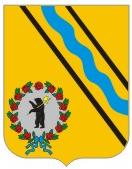 МУНИЦИПАЛЬНОГО СОВЕТАГОРОДСКОГО ПОСЕЛЕНИЯ ТУТАЕВ      17.12.2020                                                         №84(с поправками от 18.02.2021, 20.05.2021)О бюджете городского поселения Тутаев на 2021 год и на плановыйпериод 2022-2023 годов В соответствии с Бюджетным кодексом РФ, Положением о бюджетном устройстве и бюджетном процессе в городском поселении Тутаев, Муниципальный Совет городского поселения ТутаевРЕШИЛ: 1. Утвердить основные характеристики бюджета городского поселения Тутаев на 2021 год согласно приложению 1: общий объем доходов бюджета городского поселения Тутаев в сумме 456 789 350 рублей, в том числе объем межбюджетных трансфертов, получаемых из других бюджетов бюджетной системы Российской Федерации в сумме 344 326 866 рублей; общий объем расходов бюджета городского поселения Тутаев в сумме 511 245 848 рублей;дефицит бюджета городского поселения Тутаев в сумме 54 456 498 рублей.2. Утвердить основные характеристики бюджета городского поселения Тутаев на плановый период 2022 - 2023 годов согласно приложению 1:на 2022 год:общий объем доходов бюджета городского поселения Тутаев в сумме 180 471 822 рубля, в том числе объем межбюджетных трансфертов, получаемых из других бюджетов бюджетной системы Российской Федерации в сумме 69 481 422 рубля;общий объем расходов бюджета городского поселения Тутаев в сумме  180 471 822 рубля, в том числе условно утвержденные расходы  в сумме  4 405 863 рубля;на 2023 год:общий объем доходов бюджета городского поселения Тутаев в сумме  180 888 868 рублей, в том числе объем межбюджетных трансфертов, получаемых из других бюджетов бюджетной системы Российской Федерации в сумме 66 894 948 рублей;общий объем расходов бюджета городского поселения Тутаев в сумме 180 888 868 рублей, в том числе условно утвержденные расходы  в сумме  8 618 521 рубль.3. Утвердить:прогнозируемые доходы бюджета городского поселения Тутаев в соответствии с классификацией доходов бюджетов Российской Федерации на 2021 год согласно приложению 2 к настоящему решению;прогнозируемые доходы бюджета городского поселения Тутаев в соответствии с классификацией доходов бюджетов Российской Федерации на плановый период 2022-2023 годов согласно приложению 3 к настоящему решению;расходы бюджета городского поселения Тутаев по разделам и подразделам классификации расходов бюджетов Российской Федерации на 2021 год согласно приложению 4 к настоящему решению;расходы бюджета городского поселения Тутаев по разделам и подразделам классификации расходов бюджетов Российской Федерации на плановый период 2022-2023 годов согласно приложению 5 к настоящему решению;источники внутреннего финансирования дефицита бюджета городского поселения Тутаев на 2021 год согласно приложению 6 к настоящему решению;источники внутреннего финансирования дефицита бюджета городского поселения Тутаев на плановый период 2022-2023 годов согласно приложению 7 к настоящему решению.4. Установить верхний предел муниципального внутреннего долга:на 1 января 2022 года - 20 000 000 рублей, в том числе верхний предел долга по муниципальным гарантиям в валюте Российской Федерации – 0 рублей;на 1 января  2023 года - 20 000 000 рублей, в том числе верхний предел долга по муниципальным гарантиям в валюте Российской Федерации – 0 рублей;на 1 января  2024 года  - 20 000 000 рублей, в том числе верхний предел долга по муниципальным гарантиям в валюте Российской Федерации – 0 рублей.5. Утвердить программу муниципальных внутренних заимствований городского поселения Тутаев на 2021 год и на плановый период 2022-2023 годов согласно приложению 8 к настоящему решению.Предоставить право Администрации Тутаевского муниципального  района, исполняющей полномочия исполнительно-распорядительного органа городского поселения Тутаев, от имени городского поселения Тутаев осуществлять в 2021-2023 годах заимствования в порядке, установленном бюджетным законодательством, и в соответствии с Программой муниципальных внутренних заимствований городского поселения Тутаев на 2021 год и на плановый период 2022-2023 годов.6. Установить, что предоставление муниципальных гарантий городского поселения Тутаев в 2021 году и плановом периоде 2022-2023 годов не планируется.7. Утвердить общий объем бюджетных ассигнований, направляемых на исполнение нормативных публичных обязательств:на 2021 год – 650 346 рублей;на 2022 год – 650 346 рублей;на 2023 год – 650 346 рублей.8. Утвердить объем бюджетных ассигнований дорожного фонда городского поселения Тутаев на 2021 год в сумме 187 651 720 рублей, на 2022 год в сумме 104 566 514 рублей и на 2023 год в сумме 105 712 164 рубля.9. Утвердить на 2021 год и на плановый период  2022-2023 годов перечень главных администраторов доходов бюджета городского поселения Тутаев и закрепляемые за ними источники доходов бюджета городского поселения Тутаев согласно приложению 9 к настоящему решению.10. Утвердить на 2021 год и на плановый период 2022-2023 годов перечень главных администраторов источников финансирования дефицита  бюджета городского поселения Тутаев, закрепляемые за ними источники финансирования дефицита  бюджета городского поселения Тутаев согласно приложению 10 к настоящему решению.11. Утвердить ведомственную структуру расходов бюджета городского поселения Тутаев:на 2021 год согласно приложению 11 к настоящему решению;на плановый период  2022-2023 годов  согласно приложению 12 к настоящему решению.12. Утвердить распределение бюджетных ассигнований по программам и непрограммным расходам бюджета городского поселения Тутаев:на 2021 год  согласно приложению 13 к настоящему решению;на плановый период 2022-2023 годов согласно приложению 14 к настоящему решению.13. Утвердить общий объем иных межбюджетных трансфертов, предоставляемых из бюджета городского поселения Тутаев бюджету Тутаевского муниципального района:на 2021 год в сумме 400 575 068 рублей, в том числе:- на содержание органов местного самоуправления Тутаевского муниципального района в сумме 22 241 441 рубль;- на обеспечение мероприятий по осуществлению внешнего муниципального финансового контроля бюджета городского поселения Тутаев в сумме 53 095 рублей;- на решение вопросов местного значения городского поселения Тутаев в сумме 378 280 532 рубля;на 2022 год в сумме 144 094 323 рубля, в том числе:- на содержание органов местного самоуправления Тутаевского муниципального района в сумме 15 092 406 рублей;-  на обеспечение мероприятий по осуществлению внешнего муниципального финансового контроля бюджета городского поселения Тутаев в сумме 53 095 рублей;- на решение вопросов местного значения городского поселения Тутаев в сумме 128 948 822 рубля;на 2023 год в сумме 162 322 302 рубля, в том числе:- на содержание органов местного самоуправления Тутаевского муниципального района в сумме 15 092 406 рублей;- на обеспечение мероприятий по осуществлению внешнего муниципального финансового контроля бюджета городского поселения Тутаев в сумме 53 095 рублей;- на решение вопросов местного значения городского поселения Тутаев в сумме 147 176 801 рубль.Установить, что предоставление иных межбюджетных трансфертов на содержание органов местного самоуправления Тутаевского муниципального района и на решение вопросов местного значения городского поселения Тутаев осуществляется на основании соглашения о передаче межбюджетных трансфертов из бюджета городского поселения Тутаев бюджету Тутаевского муниципального района, заключенного между городским поселением Тутаев и Тутаевским муниципальным районом. Предоставление межбюджетных трансфертов на осуществление мероприятий внешнего муниципального финансового контроля бюджета городского поселения Тутаев осуществляется на основании соглашения о передаче части полномочий по осуществлению внешнего муниципального финансового контроля бюджета городского поселения Тутаев, заключенного между Муниципальным Советом городского поселения Тутаев, Муниципальным Советом Тутаевского муниципального района и Контрольно-счетной палатой Тутаевского муниципального района.Утвердить распределение общего объема иных межбюджетных трансфертов, предоставляемых из бюджета городского поселения Тутаев бюджету Тутаевского муниципального района, по направлениям использования на 2021 год согласно приложению 15 к настоящему решению, на плановый период 2022-2023 годов согласно приложению 16 к настоящему решению.Установить, что  иные межбюджетные трансферты предоставляются в пределах бюджетных ассигнований и лимитов бюджетных обязательств, утвержденных сводной бюджетной росписью бюджета городского поселения Тутаев, в установленном порядке.Установить, что межбюджетные трансферты, предоставляемые из бюджета городского поселения Тутаев бюджету Тутаевского муниципального района Ярославской области, учитываются в бюджете Тутаевского муниципального района в составе доходов, направляются и расходуются по целевому назначению.  Установить, что исполнительно-распорядительный орган городского поселения Тутаев представляет Муниципальному Совету городского поселения Тутаев отчет о расходовании средств иных межбюджетных трансфертов в составе квартальных и годового отчетов об исполнении бюджета городского поселения Тутаев.Межбюджетные трансферты, перечисленные в бюджет Тутаевского муниципального района и не использованные в текущем финансовом году, подлежат возврату в бюджет городского поселения Тутаев.14. Предоставить на 2021 год и плановый период 2022-2023 годов в соответствии с пунктом 1 статьи 78 Бюджетного кодекса Российской Федерации: - субсидию на возмещение части затрат, возникающих в результате предоставления услуг населению в общих отделениях бань города Тутаева по регулируемым ценам.Порядок предоставления субсидии устанавливается муниципальным правовым актом Администрации Тутаевского муниципального района.           15. Установить, что в случае невыполнения плановых показателей по доходной части бюджета городского поселения Тутаев, средства бюджета городского поселения Тутаев в первоочередном порядке направляются на финансирование обязательств по выплате заработной платы, выполнению публичных нормативных обязательств, обслуживанию и погашению долговых обязательств, перечислению межбюджетных трансфертов на содержание органов местного самоуправления Тутаевского муниципального района и обеспечение мероприятий по осуществлению внешнего муниципального финансового контроля бюджета городского поселения Тутаев.16. При составлении и ведении кассового плана бюджета городского поселения Тутаев  финансовый орган городского поселения Тутаев обеспечивает в первоочередном порядке финансирование расходов, указанных в пункте 15 настоящего решения. По остальным расходам составление и ведение кассового плана производится с учетом прогнозируемого исполнения бюджета городского поселения Тутаев.17. Установить, что  в  ходе исполнения бюджета городского поселения Тутаев показатели сводной бюджетной росписи городского поселения Тутаев могут быть изменены в соответствии с решениями руководителя финансового органа городского поселения Тутаев без внесения изменений в решение о бюджете городского поселения Тутаев, в случаях, установленных пунктом 3 и пунктом 8 статьи  217 БК РФ. В соответствии с пунктом 8 статьи 217 БК РФ для внесения изменений в сводную бюджетную роспись бюджета городского поселения Тутаев в пределах объема бюджетных ассигнований, связанных с особенностями исполнения бюджета  и (или) перераспределения бюджетных ассигнований установить   следующие дополнительные основания:перераспределение бюджетных ассигнований между видами источников финансирования дефицита бюджета городского поселения Тутаев в ходе исполнения бюджета поселения в пределах общего объема бюджетных ассигнований по источникам финансирования дефицита бюджета городского поселения Тутаев, предусмотренных на соответствующий финансовый год;перераспределение объемов бюджетных ассигнований, утвержденных главному распорядителю бюджетных средств между задачами и направлениями расходования средств бюджета городского поселения Тутаев в пределах муниципальной программы (подпрограммы);перераспределение бюджетных ассигнований между главными распорядителями средств бюджета городского поселения Тутаев, разделами, подразделами, целевыми статьями (муниципальными программами и не программными направлениями деятельности), видами расходов классификации расходов бюджетов в связи с изменениями бюджетной классификации расходов бюджетов;в случаях перераспределения бюджетных ассигнований между разделами, подразделами, целевыми статьями и видами расходов классификации расходов бюджетов на сумму, необходимую для выполнения условий софинансирования, установленных для получения субсидий, предоставляемых бюджету городского   поселения  Тутаев из вышестоящих бюджетов, в пределах объема бюджетных ассигнований, предусмотренных главному распорядителю бюджетных средств бюджета городского   поселения Тутаев по соответствующей муниципальной программе;перераспределение бюджетных ассигнований в пределах утвержденных главному распорядителю бюджетных средств объемов бюджетных ассигнований между разделами, подразделами, целевыми статьями, группами видов расходов за счет экономии по использованию в текущем финансовом году бюджетных ассигнований при условии, что увеличение бюджетных ассигнований по соответствующей группе вида расходов не превышает десяти процентов; приостановление (сокращение) расходов бюджета городского поселения Тутаев;уменьшение бюджетных ассигнований, предусмотренных главным распорядителям (распорядителям) бюджетных средств:-  по результатам ревизий (проверок);- на сумму экономии, образовавшейся в результате осуществления         закупок товаров, работ, услуг для обеспечения муниципальных нужд.Установить, что средства, полученные от уменьшения бюджетных ассигнований, направляются на уменьшение дефицита бюджета городского поселения Тутаев с соответствующим уменьшением бюджетных ассигнований по источникам финансирования дефицита бюджета городского поселения Тутаев и (или) на погашение кредиторской задолженности прошлых лет по соответствующим главным распорядителям бюджетных средств.18. Настоящее решение вступает в силу с 1 января 2021 года. 19. Опубликовать настоящее решение в Тутаевской массовой муниципальной газете «Берега».20. Контроль за исполнением настоящего решения возложить на постоянную комиссию по налоговой политике, бюджету и финансам Муниципального Совета городского поселения Тутаев (Романюк А.И.).Председатель Муниципального Советагородского поселения Тутаев                                                   С.Ю. ЕршовПриложение 1Приложение 1Приложение 1Приложение 1 к решению Муниципального Совета к решению Муниципального Совета к решению Муниципального Совета к решению Муниципального Советагородского поселения Тутаевгородского поселения Тутаевгородского поселения Тутаевгородского поселения Тутаевот 17.12.2020 г. № 84от 17.12.2020 г. № 84от 17.12.2020 г. № 84от 17.12.2020 г. № 84Основные характеристики бюджета городского поселения Тутаевна 2021 год и плановый период 2022 и 2023 годовОсновные характеристики бюджета городского поселения Тутаевна 2021 год и плановый период 2022 и 2023 годовОсновные характеристики бюджета городского поселения Тутаевна 2021 год и плановый период 2022 и 2023 годовОсновные характеристики бюджета городского поселения Тутаевна 2021 год и плановый период 2022 и 2023 годовОсновные характеристики бюджета городского поселения Тутаевна 2021 год и плановый период 2022 и 2023 годовОсновные характеристики бюджета городского поселения Тутаевна 2021 год и плановый период 2022 и 2023 годовОсновные характеристики бюджета городского поселения Тутаевна 2021 год и плановый период 2022 и 2023 годовОсновные характеристики бюджета городского поселения Тутаевна 2021 год и плановый период 2022 и 2023 годовПоказатели2021 год  Сумма, руб.2022 год  Сумма, руб.2023 год  Сумма, руб.Доходы всего456 789 350180 471 822180 888 868в том числе:Налоговые и неналоговые доходы, из них:111 274 850110 990 400113 993 920налоговые доходы 93 358 85096 164 40099 387 920неналоговые доходы 17 916 00014 826 00014 606 000Безвозмездные поступления345 514 50069 481 42266 894 948в том числе:безвозмездные поступления от других бюджетов бюджетной системы Российской Федерации344 326 86669 481 42266 894 948Расходы всего511 245 848180 471 822180 888 868в том числе:Администрация Тутаевского муниципального района510 221 132175 041 243171 245 631Муниципальный Совет городского поселения Тутаев1 024 7161 024 7161 024 716Условно утвержденные расходы04 405 8638 618 521Результат исполнения бюджета -54 456 49800(дефицит «-»,  профицит «+»)-54 456 49800Приложение 2Приложение 2Приложение 2Приложение 2 к решению Муниципального Совета к решению Муниципального Совета к решению Муниципального Совета к решению Муниципального Советагородского поселения Тутаевгородского поселения Тутаевгородского поселения Тутаевгородского поселения Тутаевот 17.12.2020 № 84от 17.12.2020 № 84от 17.12.2020 № 84от 17.12.2020 № 84Прогнозируемые доходы бюджета  городского поселения Тутаев на 2021 год в соответствии с классификацией доходов бюджетов Российской ФедерацииПрогнозируемые доходы бюджета  городского поселения Тутаев на 2021 год в соответствии с классификацией доходов бюджетов Российской ФедерацииПрогнозируемые доходы бюджета  городского поселения Тутаев на 2021 год в соответствии с классификацией доходов бюджетов Российской ФедерацииПрогнозируемые доходы бюджета  городского поселения Тутаев на 2021 год в соответствии с классификацией доходов бюджетов Российской ФедерацииПрогнозируемые доходы бюджета  городского поселения Тутаев на 2021 год в соответствии с классификацией доходов бюджетов Российской ФедерацииПрогнозируемые доходы бюджета  городского поселения Тутаев на 2021 год в соответствии с классификацией доходов бюджетов Российской ФедерацииПрогнозируемые доходы бюджета  городского поселения Тутаев на 2021 год в соответствии с классификацией доходов бюджетов Российской ФедерацииПрогнозируемые доходы бюджета  городского поселения Тутаев на 2021 год в соответствии с классификацией доходов бюджетов Российской ФедерацииПрогнозируемые доходы бюджета  городского поселения Тутаев на 2021 год в соответствии с классификацией доходов бюджетов Российской ФедерацииПрогнозируемые доходы бюджета  городского поселения Тутаев на 2021 год в соответствии с классификацией доходов бюджетов Российской ФедерацииКод бюджетной классификации РФКод бюджетной классификации РФКод бюджетной классификации РФКод бюджетной классификации РФКод бюджетной классификации РФКод бюджетной классификации РФКод бюджетной классификации РФКод бюджетной классификации РФНазвание доходаСумма, руб.АдминистратораГруппыПодгруппыСтатьяПодстатьяЭлемент доходовгруппа подвида дохода бюджетованалитическая группа подвида доходов бюджетаНазвание доходаСумма, руб.00010000000000000000Налоговые и неналоговые доходы111 274 85000010100000000000000Налоги на прибыль, доходы46 519 00018210102000010000110Налог на доходы физических лиц46 519 00010010300000000000000Налоги на товары (работы, услуги), реализуемые на территории Российской Федерации2 760 85010010302000010000110Акцизы по подакцизным товарам (продукции), производимым на территории Российской Федерации2 760 85000010500000000000000Налоги на совокупный доход74 00018210503000010000110Единый сельскохозяйственный налог74 00000010600000000000000Налоги на имущество44 005 00018210601000000000110Налог на имущество физических лиц20 573 00018210606000000000110Земельный налог23 432 00000011100000000000000Доходы от использования имущества, находящегося в государственной и муниципальной собственности12 860 00000011105000000000120Доходы, получаемые в виде арендной либо иной платы за передачу в возмездное пользование государственного и муниципального имущества(за исключением имущества бюджетных и автономных учреждений, а также имущества государственных и муниципальных унитарных предприятий, в том числе казенных)3 640 00000011105010000000120Доходы, получаемые в виде арендной  платы за земельные участки, государственная собственность на которые не разграничена, а также средства от продажи права на заключение договоров аренды указанных земельных участков3 250 00000011105020000000120Доходы, получаемые в виде арендной платы за земли после разграничения государственной собственности на землю, а также средства от продажи права на заключение договоров аренды указанных земельных участков (за исключением земельных участков бюджетных и автономных учреждений)270 00000011105070000000120Доходы от сдачи в аренду имущества, составляющего государственную (муниципальную) казну (за исключением земельных участков)120 00000011109000000000120Прочие доходы от использования имущества и прав, находящихся в государственной и муниципальной собственности (за исключением имущества бюджетных и автономных учреждений, а также имущества государственных и муниципальных унитарных предприятий, в том числе казенных)9 220 00000011109040000000120Прочие поступления от использования имущества, находящегося в государственной и муниципальной собственности (за исключением имущества бюджетных и автономных учреждений, а также имущества государственных и муниципальных унитарных предприятий, в том числе казенных)8 520 00000011109080000000120Плата, поступившая в рамках договора за предоставление права на размещение и эксплуатацию нестационарного торгового объекта, установку и эксплуатацию рекламных конструкций на землях или земельных участках, находящихся в государственной или муниципальной собственности, и на землях или земельных участках, государственная собственность на которые не разграничена700 00000011400000000000000Доходы от продажи материальных и нематериальных активов4 025 00000011402000000000000Доходы от реализации имущества, находящегося в государственной и муниципальной собственности (за исключением движимого имущества бюджетных и автономных учреждений, а также имущества государственных и муниципальных унитарных предприятий, в том числе казенных)200 00000011402050130000410Доходы от реализации имущества, находящегося в собственности городских поселений (за исключением движимого имущества муниципальных бюджетных и автономных учреждений, а также имущества муниципальных унитарных предприятий, в том числе казенных), в части реализации основных средств по указанному имуществу200 00000011406000000000430Доходы от продажи земельных участков, находящихся в государственной и муниципальной собственности3 825 00000011406010000000430Доходы от продажи земельных участков, государственная собственность на которые не разграничена225 00000011406020000000430Доходы от продажи земельных участков, государственная собственность на которые разграничена (за исключением земельных участков бюджетных и автономных учреждений)3 600 00000011600000000000000Штрафы, санкции, возмещение ущерба700 00000011602000020000140Административные штрафы, установленные законами субъектов Российской Федерации об административных правонарушениях700 00094911602020020000140Денежные взыскания (штрафы), установленные законами субъектов Российской Федерации за несоблюдение муниципальных правовых актов700 00000011700000000000000Прочие неналоговые доходы331 00000011705000000000180Прочие неналоговые доходы331 00000011705050130000180Прочие неналоговые доходы бюджетов городских поселений331 00000020000000000000000Безвозмездные поступления345 514 50000020200000000000000Безвозмездные поступления от других бюджетов бюджетной системы Российской Федерации344 326 86600020210000000000150Дотации бюджетам бюджетной системы Российской Федерации53 384 00095520215001000000150Дотации на выравнивание бюджетной обеспеченности31 384 00095020215002000000150Дотации бюджетам на поддержку мер по обеспечению сбалансированности бюджетов095020219999000000150Прочие дотации22 000 00000020220000000000150Субсидии бюджетам бюджетной системы Российской Федерации (межбюджетные субсидии)207 817 86695020220041130000150Субсидии бюджетам городских поселений на строительство, модернизацию, ремонт и содержание автомобильных дорог общего пользования, в том числе дорог в поселениях (за исключением автомобильных дорог федерального значения)13 901 86495020220229130000150Субсидии бюджетам городских поселений на строительство и (или) реконструкцию объектов инфраструктуры, необходимых для осуществления физическими и юридическими лицами инвестиционных проектов в моногородах75 230 25795020220299130000150Субсидии бюджетам городских поселений на обеспечение мероприятий по переселению граждан из аварийного жилищного фонда, в том числе переселению граждан из аварийного жилищного фонда с учетом необходимости развития малоэтажного жилищного строительства, за счет средств, поступивших от государственной корпорации - Фонда содействия реформированию жилищно-коммунального хозяйства47 372 15395020220302130000150Субсидии бюджетам городских поселений на обеспечение мероприятий по переселению граждан из аварийного жилищного фонда, в том числе переселению граждан из аварийного жилищного фонда с учетом необходимости развития малоэтажного жилищного строительства, за счет средств бюджетов3 019 02195020225393130000150Субсидии бюджетам городских поселений на финансовое обеспечение дорожной деятельности в рамках реализации национального проекта "Безопасные и качественные автомобильные дороги"40 000 00095020225497130000150Субсидии бюджетам городских поселений на реализацию мероприятий по обеспечению жильем молодых семей2 698 87995020225555130000150Субсидии бюджетам городских поселений на реализацию программ формирования современной городской среды17 375 67100020229999000000150Прочие субсидии8 220 02195020229999132005150Субсидия на реализацию задачи по государственной поддержке граждан, проживающих на территории Ярославской области, в сфере ипотечного жилищного кредитования160 00095020229999132021150Субсидия на реализацию мероприятий по обеспечению безопасности граждан на водных объектах70 00095020229999132032150Субсидия на реализацию мероприятий инициативного бюджетирования на территории Ярославской области (поддержка местных инициатив)7 990 02100020240000000000150Иные межбюджетные трансферты83 125 00095020245424130000150Межбюджетные трансферты, передаваемые бюджетам городских поселений на создание комфортной городской среды в малых городах и исторических поселениях - победителях Всероссийского конкурса лучших проектов создания комфортной городской среды83 125 00000020700000000000000Прочие безвозмездные поступления1 187 63400020705000130000150Прочие безвозмездные поступления в бюджеты городских поселений1 187 63400020705030130000150Прочие безвозмездные поступления в бюджеты городских поселений1 187 6349502070503013001150Безвозмездные поступления на комплексное благоустройство дворовой территории многоквартирного дома г. Тутаев, ул. Розы Люксембург, д. 58284 7719502070503013002150Безвозмездные поступления на комплексное благоустройство дворовой территории многоквартирного дома г. Тутаев, ул. Розы Люксембург, д. 60261 1369502070503013003150Безвозмездные поступления на комплексное благоустройство дворовой территории многоквартирного дома г. Тутаев, ул. Советская, д. 20271 0919502070503013004150Безвозмездные поступления на комплексное благоустройство дворовой территории многоквартирного дома г. Тутаев, ул. Комсомольская, д. 12193 2739502070503013005150Безвозмездные поступления на комплексное благоустройство дворовой территории многоквартирного дома г. Тутаев, ул. Комсомольская, д. 87277 363ИТОГО456 789 350Приложение 3Приложение 3Приложение 3Приложение 3Приложение 3Приложение 3Приложение 3Приложение 3Приложение 3Приложение 3Приложение 3 к решению Муниципального Совета к решению Муниципального Совета к решению Муниципального Совета к решению Муниципального Совета к решению Муниципального Совета к решению Муниципального Совета к решению Муниципального Совета к решению Муниципального Совета к решению Муниципального Совета к решению Муниципального Совета к решению Муниципального Советагородского поселения Тутаевгородского поселения Тутаевгородского поселения Тутаевгородского поселения Тутаевгородского поселения Тутаевгородского поселения Тутаевгородского поселения Тутаевгородского поселения Тутаевгородского поселения Тутаевгородского поселения Тутаевгородского поселения Тутаевот 17.12.2020 г. № 84от 17.12.2020 г. № 84от 17.12.2020 г. № 84от 17.12.2020 г. № 84от 17.12.2020 г. № 84от 17.12.2020 г. № 84от 17.12.2020 г. № 84от 17.12.2020 г. № 84от 17.12.2020 г. № 84от 17.12.2020 г. № 84от 17.12.2020 г. № 84Прогнозируемые доходы бюджета городского поселения Тутаев в соответствии с классификацией доходов бюджетов Российской Федерациина плановый период 2022-2023 годовПрогнозируемые доходы бюджета городского поселения Тутаев в соответствии с классификацией доходов бюджетов Российской Федерациина плановый период 2022-2023 годовПрогнозируемые доходы бюджета городского поселения Тутаев в соответствии с классификацией доходов бюджетов Российской Федерациина плановый период 2022-2023 годовПрогнозируемые доходы бюджета городского поселения Тутаев в соответствии с классификацией доходов бюджетов Российской Федерациина плановый период 2022-2023 годовПрогнозируемые доходы бюджета городского поселения Тутаев в соответствии с классификацией доходов бюджетов Российской Федерациина плановый период 2022-2023 годовПрогнозируемые доходы бюджета городского поселения Тутаев в соответствии с классификацией доходов бюджетов Российской Федерациина плановый период 2022-2023 годовПрогнозируемые доходы бюджета городского поселения Тутаев в соответствии с классификацией доходов бюджетов Российской Федерациина плановый период 2022-2023 годовПрогнозируемые доходы бюджета городского поселения Тутаев в соответствии с классификацией доходов бюджетов Российской Федерациина плановый период 2022-2023 годовПрогнозируемые доходы бюджета городского поселения Тутаев в соответствии с классификацией доходов бюджетов Российской Федерациина плановый период 2022-2023 годовПрогнозируемые доходы бюджета городского поселения Тутаев в соответствии с классификацией доходов бюджетов Российской Федерациина плановый период 2022-2023 годовПрогнозируемые доходы бюджета городского поселения Тутаев в соответствии с классификацией доходов бюджетов Российской Федерациина плановый период 2022-2023 годовКод бюджетной классификации РФКод бюджетной классификации РФКод бюджетной классификации РФКод бюджетной классификации РФКод бюджетной классификации РФКод бюджетной классификации РФКод бюджетной классификации РФКод бюджетной классификации РФНазвание дохода2022 год Сумма, руб.2023 год  Сумма, руб.АдминистратораГруппыПодгруппыСтатьиПодстатьиЭлементагруппа подвида дохода бюджетованалитическая группа подвида доходов бюджетаНазвание дохода2022 год Сумма, руб.2023 год  Сумма, руб.00010000000000000000Налоговые и неналоговые доходы110 990 400113 993 92000010100000000000000Налоги на прибыль, доходы48 681 00051 212 00018210102000010000110Налог на доходы физических лиц48 681 00051 212 00010010300000000000000Налоги на товары (работы, услуги), реализуемые на территории Российской Федерации2 921 4003 065 92010010302000010000110Акцизы по подакцизным товарам (продукции), производимым на территории Российской Федерации2 921 4003 065 92000010500000000000000Налоги на совокупный доход64 00064 00018210503000010000110Единый сельскохозяйственный налог64 00064 00000010600000000000000Налоги на имущество44 498 00045 046 00018210601000000000110Налог на имущество физических лиц21 066 00021 614 00018210606000000000110Земельный налог23 432 00023 432 00000011100000000000000Доходы от использования имущества, находящегося в государственной и муниципальной собственности10 240 00010 020 00000011105000000000120Доходы, получаемые в виде арендной либо иной платы за передачу в возмездное пользование государственного и муниципального имущества(за исключением имущества бюджетных и автономных учреждений, а также имущества государственных и муниципальных унитарных предприятий, в том числе казенных)3 640 0003 620 00000011105010000000120Доходы, получаемые в виде арендной  платы за земельные участки, государственная собственность на которые не разграничена, а также средства от продажи права на заключение договоров аренды указанных земельных участков3 250 0003 250 00000011105020000000120Доходы, получаемые в виде арендной платы за земли после разграничения государственной собственности на землю, а также средства от продажи права на заключение договоров аренды указанных земельных участков (за исключением земельных участков бюджетных и автономных учреждений)270 000270 00000011105070000000120Доходы от сдачи в аренду имущества, составляющего государственную (муниципальную) казну (за исключением земельных участков)120 000100 00000011109000000000120Прочие доходы от использования имущества и прав, находящихся в государственной и муниципальной собственности (за исключением имущества бюджетных и автономных учреждений, а также имущества государственных и муниципальных унитарных предприятий, в том числе казенных)6 600 0006 400 00000011109040000000120Прочие поступления от использования имущества, находящегося в государственной и муниципальной собственности (за исключением имущества бюджетных и автономных учреждений, а также имущества государственных и муниципальных унитарных предприятий, в том числе казенных)6 600 0006 400 00000011400000000000000Доходы от продажи материальных и нематериальных активов4 025 0004 025 00000011402000000000000Доходы от реализации имущества, находящегося в государственной и муниципальной собственности (за исключением движимого имущества бюджетных и автономных учреждений, а также имущества государственных и муниципальных унитарных предприятий, в том числе казенных)200 000200 00000011402050130000410Доходы от реализации имущества, находящегося в собственности городских поселений (за исключением движимого имущества муниципальных бюджетных и автономных учреждений, а также имущества муниципальных унитарных предприятий, в том числе казенных), в части реализации основных средств по указанному имуществу200 000200 00000011406000000000430Доходы от продажи земельных участков, находящихся в государственной и муниципальной собственности3 825 0003 825 00000011406010000000430Доходы от продажи земельных участков, государственная собственность на которые не разграничена225 000225 00000011406020000000430Доходы от продажи земельных участков, государственная собственность на которые разграничена (за исключением земельных участков бюджетных и автономных учреждений)3 600 0003 600 00000011600000000000000Штрафы, санкции, возмещение ущерба230 000230 00000011602000020000140Административные штрафы, установленные законами субъектов Российской Федерации об административных правонарушениях230 000230 00000011602020020000140Денежные взыскания (штрафы), установленные законами субъектов Российской Федерации за несоблюдение муниципальных правовых актов230 000230 00000011700000000000000Прочие неналоговые доходы331 000331 00000011705000000000180Прочие неналоговые доходы331 000331 00000011705050130000180Прочие неналоговые доходы бюджетов городских поселений331 000331 00000020000000000000000Безвозмездные поступления69 481 42266 894 94800020200000000000000Безвозмездные поступления от других бюджетов бюджетной системы Российской Федерации69 481 42266 894 94800020220000000000150Субсидии бюджетам бюджетной системы Российской Федерации (межбюджетные субсидии)69 481 42266 894 94800020220041000000150Субсидии бюджетам городских поселений на строительство, модернизацию, ремонт и содержание автомобильных дорог общего пользования, в том числе дорог в поселениях (за исключением автомобильных дорог федерального значения)13 901 86413 901 86400020220302000000150Субсидии бюджетам муниципальных образований на обеспечение мероприятий по переселению граждан из аварийного жилищного фонда, в том числе переселению граждан из аварийного жилищного фонда с учетом необходимости развития малоэтажного жилищного строительства, за счет средств бюджетов2 565 424000020225393000000150Субсидии бюджетам на финансовое обеспечение дорожной деятельности в рамках реализации национального проекта "Безопасные и качественные автомобильные дороги"50 000 00050 000 00000020225497000000150Субсидии бюджетам на реализацию мероприятий по обеспечению жильем молодых семей2 944 1342 923 08400020229999000000150Прочие субсидии70 00070 00000020229999132021150Субсидия на реализацию мероприятий по обеспечению безопасности граждан на водных объектах70 00070 000ИТОГО180 471 822180 888 868Приложение 4Приложение 4Приложение 4к решению Муниципального Советак решению Муниципального Советак решению Муниципального Советагородского поселения Тутаевгородского поселения Тутаевгородского поселения Тутаевот 17.12.2020 № 84от 17.12.2020 № 84от 17.12.2020 № 84Расходы бюджета  городского поселения Тутаев по разделам и подразделам классификации расходов бюджетов Российской Федерации на 2021 годРасходы бюджета  городского поселения Тутаев по разделам и подразделам классификации расходов бюджетов Российской Федерации на 2021 годРасходы бюджета  городского поселения Тутаев по разделам и подразделам классификации расходов бюджетов Российской Федерации на 2021 годКодНаименованиеСумма, руб.0100ОБЩЕГОСУДАРСТВЕННЫЕ ВОПРОСЫ29 851 2500103Функционирование законодательных (представительных) органов государственной власти и представительных органов муниципальных образований1 024 7160106Обеспечение деятельности финансовых, налоговых и таможенных органов и органов финансового (финансово-бюджетного) надзора53 0950113Другие общегосударственные вопросы28 773 4390300НАЦИОНАЛЬНАЯ БЕЗОПАСНОСТЬ И ПРАВООХРАНИТЕЛЬНАЯ ДЕЯТЕЛЬНОСТЬ2 992 9750310Защита населения и территории от чрезвычайных ситуаций природного и техногенного характера, пожарная безопасность2 842 9750314Другие вопросы в области национальной безопасности и правоохранительной деятельности150 0000400НАЦИОНАЛЬНАЯ ЭКОНОМИКА188 906 8500408Транспорт755 1300409Дорожное хозяйство187 651 7200412Другие вопросы в области национальной экономики500 0000500ЖИЛИЩНО-КОММУНАЛЬНОЕ ХОЗЯЙСТВО280 123 4100501Жилищное хозяйство102 944 1930502Коммунальное хозяйство5 736 7070503Благоустройство171 442 5100600ОХРАНА ОКРУЖАЮЩЕЙ СРЕДЫ100 0000605Другие вопросы в области охраны окружающей среды100 0000800КУЛЬТУРА И КИНЕМАТОГРАФИЯ1 500 0000801Культура1 500 0001000СОЦИАЛЬНАЯ ПОЛИТИКА6 081 3631001Пенсионное обеспечение650 3461003Социальное обеспечение населения5 431 0171100ФИЗИЧЕСКАЯ КУЛЬТУРА И СПОРТ350 0001102Массовый спорт350 0001300ОБСЛУЖИВАНИЕ ГОСУДАРСТВЕННОГО И МУНИЦИПАЛЬНОГО ДОЛГА1 340 0001301Обслуживание государственного (муниципального) внутреннего долга1 340 000ИТОГОИТОГО511 245 848ПРОФИЦИТ/ДЕФИЦИТПРОФИЦИТ/ДЕФИЦИТ-54 456 498Приложение 5Приложение 5Приложение 5Приложение 5 к решению Муниципального Совета к решению Муниципального Совета к решению Муниципального Совета к решению Муниципального Советагородского поселения Тутаевгородского поселения Тутаевгородского поселения Тутаевгородского поселения Тутаевот 17.12.2020 № 84от 17.12.2020 № 84от 17.12.2020 № 84от 17.12.2020 № 84Расходы бюджета  городского поселения Тутаев по разделам и подразделам классификации расходов бюджетов Российской Федерации на плановый период 2022-2023 годовРасходы бюджета  городского поселения Тутаев по разделам и подразделам классификации расходов бюджетов Российской Федерации на плановый период 2022-2023 годовРасходы бюджета  городского поселения Тутаев по разделам и подразделам классификации расходов бюджетов Российской Федерации на плановый период 2022-2023 годовРасходы бюджета  городского поселения Тутаев по разделам и подразделам классификации расходов бюджетов Российской Федерации на плановый период 2022-2023 годовКодНаименование2022 год Сумма, руб.2023 год Сумма, руб.0100ОБЩЕГОСУДАРСТВЕННЫЕ ВОПРОСЫ23 609 12518 313 8620103Функционирование законодательных (представительных) органов государственной власти и представительных органов муниципальных образований1 024 7161 024 7160106Обеспечение деятельности финансовых, налоговых и таможенных органов и органов финансового (финансово-бюджетного) надзора53 09553 0950113Другие общегосударственные вопросы22 531 31417 236 0510300НАЦИОНАЛЬНАЯ БЕЗОПАСНОСТЬ И ПРАВООХРАНИТЕЛЬНАЯ ДЕЯТЕЛЬНОСТЬ1 290 874943 0000310Защита населения и территории от чрезвычайных ситуаций природного и техногенного характера, пожарная безопасность1 110 874763 0000314Другие вопросы в области национальной безопасности и правоохранительной деятельности180 000180 0000400НАЦИОНАЛЬНАЯ ЭКОНОМИКА105 636 514115 826 2640408Транспорт600 0009 644 1000409Дорожное хозяйство104 566 514105 712 1640412Другие вопросы в области национальной экономики470 000470 0000500ЖИЛИЩНО-КОММУНАЛЬНОЕ ХОЗЯЙСТВО34 937 84627 768 6690501Жилищное хозяйство15 931 7102 183 6160502Коммунальное хозяйство3 078 1004 399 0000503Благоустройство15 928 03621 186 0530600ОХРАНА ОКРУЖАЮЩЕЙ СРЕДЫ3 500 00000605Другие вопросы в области охраны окружающей среды3 500 00000800КУЛЬТУРА И КИНЕМАТОГРАФИЯ02 400 0000801Культура02 400 0001000СОЦИАЛЬНАЯ ПОЛИТИКА5 841 6005 801 0301001Пенсионное обеспечение650 346650 3461003Социальное обеспечение населения5 191 2545 150 6841300ОБСЛУЖИВАНИЕ ГОСУДАРСТВЕННОГО И МУНИЦИПАЛЬНОГО ДОЛГА1 250 0001 217 5221301Обслуживание государственного (муниципального) внутреннего долга1 250 0001 217 522ИТОГОИТОГО176 065 959172 270 347Условно утвержденные расходыУсловно утвержденные расходы4 405 8638 618 521Всего расходовВсего расходов180 471 822180 888 868ПРОФИЦИТ/ДЕФИЦИТПРОФИЦИТ/ДЕФИЦИТ00Приложение 6Приложение 6Приложение 6 к решению Муниципального Совета к решению Муниципального Совета к решению Муниципального Советагородского поселения Тутаевгородского поселения Тутаевгородского поселения Тутаевот 17.12.2020 № 84от 17.12.2020 № 84от 17.12.2020 № 84Источники внутреннего финансирования дефицитабюджета городского поселения Тутаев на 2021 годИсточники внутреннего финансирования дефицитабюджета городского поселения Тутаев на 2021 годИсточники внутреннего финансирования дефицитабюджета городского поселения Тутаев на 2021 годКодНазваниеСумма, руб.000 01 02 00 00 00 0000 000Кредиты кредитных организаций в валюте Российской Федерации0000 01 02 00 00 00 0000 700Получение кредитов от кредитных организаций в валюте Российской Федерации20 000 000950 01 02 00 00 13 0000 710Получение кредитов от кредитных организаций бюджетами городских поселений в валюте Российской Федерации20 000 000000 01 02 00 00 00 0000 800Погашение кредитов от кредитных организаций в валюте Российской Федерации-20 000 000950 01 02 00 00 13 0000 810Погашение бюджетами  городских поселений кредитов от кредитных организаций в валюте Российской Федерации20 000 000000 01 05 00 00 00 0000 000Изменение остатков средств на счетах по учёту средств бюджетов54 456 498000  01 05 02 01 13 0000 510Увеличение прочих остатков денежных средств бюджетов  городских поселений476 789 350000  01 05 02 01 13 0000 610Уменьшение прочих остатков денежных средств бюджетов  городских поселений531 245 848Итого источников внутреннего финансированияИтого источников внутреннего финансирования54 456 498Приложение 7Приложение 7Приложение 7Приложение 7к решению Муниципального Советак решению Муниципального Советак решению Муниципального Советак решению Муниципального Советагородского поселения Тутаевгородского поселения Тутаевгородского поселения Тутаевгородского поселения Тутаевот 17.12.2020 г. № 84от 17.12.2020 г. № 84от 17.12.2020 г. № 84от 17.12.2020 г. № 84Источники внутреннего финансирования дефицита  бюджета  городского поселения Тутаев на плановый период 2022-2023 годовИсточники внутреннего финансирования дефицита  бюджета  городского поселения Тутаев на плановый период 2022-2023 годовИсточники внутреннего финансирования дефицита  бюджета  городского поселения Тутаев на плановый период 2022-2023 годовИсточники внутреннего финансирования дефицита  бюджета  городского поселения Тутаев на плановый период 2022-2023 годовИсточники внутреннего финансирования дефицита  бюджета  городского поселения Тутаев на плановый период 2022-2023 годовИсточники внутреннего финансирования дефицита  бюджета  городского поселения Тутаев на плановый период 2022-2023 годовИсточники внутреннего финансирования дефицита  бюджета  городского поселения Тутаев на плановый период 2022-2023 годовИсточники внутреннего финансирования дефицита  бюджета  городского поселения Тутаев на плановый период 2022-2023 годовКодНазвание2022 год                      Сумма, руб.2023 год                   Сумма, руб.000 01 02 00 00 00 0000 000Кредиты кредитных организаций в валюте Российской Федерации00000 01 02 00 00 00 0000 700Получение кредитов от кредитных организаций в валюте Российской Федерации20 000 00020 000 000950 01 02 00 00 13 0000 710Получение кредитов от кредитных организаций бюджетами городских поселений в валюте Российской Федерации20 000 00020 000 000000 01 02 00 00 00 0000 800Погашение кредитов от кредитных организаций в валюте Российской Федерации-20 000 000-20 000 000950 01 02 00 00 13 0000 810Погашение бюджетами  городских поселений кредитов от кредитных организаций в валюте Российской Федерации20 000 00020 000 000000 01 05 00 00 00 0000 000Изменение остатков средств на счетах по учету средств бюджетов00000  01 05 02 01 13 0000 510Увеличение прочих остатков денежных средств бюджетов  городских поселений200 471 822200 888 868000  01 05 02 01 13 0000 610Уменьшение прочих остатков денежных средств бюджетов  городских поселений200 471 822200 888 868Итого источников внутреннего финансированияИтого источников внутреннего финансирования00Приложение 8Приложение 8Приложение 8Приложение 8Приложение 8к решению Муниципального Советак решению Муниципального Советак решению Муниципального Советак решению Муниципального Советак решению Муниципального Советагородского поселения Тутаевгородского поселения Тутаевгородского поселения Тутаевгородского поселения Тутаевгородского поселения Тутаевот 17.12.2020 № 84от 17.12.2020 № 84от 17.12.2020 № 84от 17.12.2020 № 84от 17.12.2020 № 84Программа муниципальных внутренних заимствований  городского поселения Тутаев на 2021 год и на плановый период 2022-2023 годовПрограмма муниципальных внутренних заимствований  городского поселения Тутаев на 2021 год и на плановый период 2022-2023 годовПрограмма муниципальных внутренних заимствований  городского поселения Тутаев на 2021 год и на плановый период 2022-2023 годовПрограмма муниципальных внутренних заимствований  городского поселения Тутаев на 2021 год и на плановый период 2022-2023 годовПрограмма муниципальных внутренних заимствований  городского поселения Тутаев на 2021 год и на плановый период 2022-2023 годов1. Перечень муниципальных внутренних заимствований городского поселения Тутаев на 2021 год и на плановый период 2022 и 2023 годовруб.1. Перечень муниципальных внутренних заимствований городского поселения Тутаев на 2021 год и на плановый период 2022 и 2023 годовруб.1. Перечень муниципальных внутренних заимствований городского поселения Тутаев на 2021 год и на плановый период 2022 и 2023 годовруб.1. Перечень муниципальных внутренних заимствований городского поселения Тутаев на 2021 год и на плановый период 2022 и 2023 годовруб.1. Перечень муниципальных внутренних заимствований городского поселения Тутаев на 2021 год и на плановый период 2022 и 2023 годовруб.Вид долгового обязательстваВид долгового обязательства2021 год2022 год2023 год1. Кредиты кредитных организаций1. Кредиты кредитных организаций000Получение кредитовПолучение кредитов20 000 00020 000 00020 000 000Погашение кредитовПогашение кредитов20 000 00020 000 00020 000 0002. Бюджетные кредиты2. Бюджетные кредиты000Получение кредитовПолучение кредитов000Погашение кредитовПогашение кредитов0003. Итого кредиты3. Итого кредиты000ПолучениеПолучение20 000 00020 000 00020 000 000ПогашениеПогашение20 000 00020 000 00020 000 0002. Объем расходов на обслуживание муниципального долга2. Объем расходов на обслуживание муниципального долга2. Объем расходов на обслуживание муниципального долга2. Объем расходов на обслуживание муниципального долга2. Объем расходов на обслуживание муниципального долга2021 год2022 год2022 год2023 год2023 год1 340 0001 250 0001 250 0001 217 5221 217 5223. Объем муниципального долга городского поселения Тутаев3. Объем муниципального долга городского поселения Тутаев3. Объем муниципального долга городского поселения Тутаев3. Объем муниципального долга городского поселения Тутаев3. Объем муниципального долга городского поселения Тутаев3. Объем муниципального долга городского поселения Тутаев3. Объем муниципального долга городского поселения Тутаев3. Объем муниципального долга городского поселения Тутаев3. Объем муниципального долга городского поселения Тутаев3. Объем муниципального долга городского поселения ТутаевВид долгового обязательстваОбъем долга (прогноз)Объем долга (прогноз)Объем долга (прогноз)Объем долга (прогноз)Вид долгового обязательствана 01.01.2021на 01.01.2022на 01.01.2023на 01.01.20241. Кредиты кредитных организаций20 000 00020 000 00020 000 00020 000 0002. Бюджетные кредиты3. Муниципальные гарантииИтого объем муниципального долга20 000 00020 000 00020 000 00020 000 000Приложение 9Приложение 9Приложение 9к решению Муниципального Советак решению Муниципального Советак решению Муниципального Советагородского поселения Тутаевгородского поселения Тутаевгородского поселения Тутаевот 17.12.2020 № 84от 17.12.2020 № 84от 17.12.2020 № 84Перечень главных администраторов доходов бюджета городского поселения Тутаев и закрепляемые за ними источники доходов бюджетагородского поселения ТутаевПеречень главных администраторов доходов бюджета городского поселения Тутаев и закрепляемые за ними источники доходов бюджетагородского поселения ТутаевПеречень главных администраторов доходов бюджета городского поселения Тутаев и закрепляемые за ними источники доходов бюджетагородского поселения Тутаев950 Администрация Тутаевского муниципального района950 Администрация Тутаевского муниципального района950 Администрация Тутаевского муниципального района9501 13 02995 13 0000 130Прочие доходы от компенсации затрат бюджетов городских поселений9501 16 07090 13 0000 140Иные штрафы, неустойки, пени, уплаченные в соответствии с законом или договором в случае неисполнения или ненадлежащего исполнения обязательств перед муниципальным органом, (муниципальным казенным учреждением) городского поселения9501 16 10031 13 0000 140Возмещение ущерба при возникновении страховых случаев, когда выгодоприобретателями выступают получатели средств бюджета городского поселения9501 16 10032 13 0000 140Прочее возмещение ущерба, причиненного муниципальному имуществу городского поселения (за исключением имущества, закрепленного за муниципальными бюджетными (автономными) учреждениями, унитарными предприятиями)9501 16 10061 13 0000 140Платежи в целях возмещения убытков, причиненных уклонением от заключения с муниципальным органом городского поселения (муниципальным казенным учреждением) муниципального контракта, а также иные денежные средства, подлежащие зачислению в бюджет городского поселения за нарушение законодательства Российской Федерации о контрактной системе в сфере закупок товаров, работ, услуг для обеспечения государственных и муниципальных нужд (за исключением муниципального контракта, финансируемого за счет средств муниципального дорожного фонда)9501 16 10062 13 0000 140Платежи в целях возмещения убытков, причиненных уклонением от заключения с муниципальным органом городского поселения (муниципальным казенным учреждением) муниципального контракта, финансируемого за счет средств муниципального дорожного фонда, а также иные денежные средства, подлежащие зачислению в бюджет городского поселения за нарушение законодательства Российской Федерации о контрактной системе в сфере закупок товаров, работ, услуг для обеспечения государственных и муниципальных нужд9501 16 10081 13 0000 140Платежи в целях возмещения ущерба при расторжении муниципального контракта, заключенного с муниципальным органом городского поселения (муниципальным казенным учреждением), в связи с односторонним отказом исполнителя (подрядчика) от его исполнения (за исключением муниципального контракта, финансируемого за счет средств муниципального дорожного фонда)9501 16 10082 13 0000 140Платежи в целях возмещения ущерба при расторжении муниципального контракта, финансируемого за счет средств муниципального дорожного фонда городского поселения, в связи с односторонним отказом исполнителя (подрядчика) от его исполнения9501 17 05050 13 0000 180Прочие неналоговые доходы бюджетов городских поселений9502 02 15002 13 0000 150Дотации бюджетам городских поселений на поддержку мер по обеспечению сбалансированности бюджетов9502 02 20041 13 0000 150Субсидии бюджетам городских поселений на строительство, модернизацию, ремонт и содержание автомобильных дорог общего пользования, в том числе дорог в поселениях (за исключением автомобильных дорог федерального значения)9502 02 20077 13 0000 150Субсидии бюджетам городских поселений на софинансирование капитальных вложений в объекты муниципальной собственности9502 02 20079 13 0000 150Субсидии бюджетам городских поселений на переселение граждан из жилищного фонда, признанного непригодным для проживания, и (или) жилищного фонда с высоким уровнем износа (более 70 процентов)9502 02 20229 13 0000 150Субсидии бюджетам городских поселений на строительство и (или) реконструкцию объектов инфраструктуры, необходимых для осуществления физическими и юридическими лицами инвестиционных проектов в моногородах9502 02 20299 13 0000 150Субсидии бюджетам городских поселений на обеспечение мероприятий по переселению граждан из аварийного жилищного фонда, в том числе переселению граждан из аварийного жилищного фонда с учетом необходимости развития малоэтажного жилищного строительства, за счет средств, поступивших от государственной корпорации - Фонда содействия реформированию жилищно-коммунального хозяйства9502 02 20302 13 0000 150Субсидии бюджетам городских поселений на обеспечение мероприятий по переселению граждан из аварийного жилищного фонда, в том числе переселению граждан из аварийного жилищного фонда с учетом необходимости развития малоэтажного жилищного строительства, за счет средств бюджетов9502 02 25013 13 0000 150 Субсидии бюджетам городских поселений на сокращение доли загрязненных сточных вод9502 02 25393 13 0000 150Субсидии бюджетам городских поселений на финансовое обеспечение дорожной деятельности в рамках реализации национального проекта "Безопасные и качественные автомобильные дороги"9502 02 25497 13 0000 150Субсидии бюджетам городских поселений на реализацию мероприятий по обеспечению жильем молодых семей9502 02 25527 13 0000 150Субсидии бюджетам городских поселений на государственную поддержку малого и среднего предпринимательства в субъектах Российской Федерации9502 02 25555 13 0000 150Субсидии бюджетам городских поселений на реализацию программ формирования современной городской среды9502 02 29999 13 0000 150Прочие субсидии бюджетам городских поселений9502 02 45393 13 0000 150Межбюджетные трансферты, передаваемые бюджетам городских поселений на финансовое обеспечение дорожной деятельности в рамках реализации национального проекта "Безопасные и качественные автомобильные дороги"9502 02 45424 13 0000 150Межбюджетные трансферты, передаваемые бюджетам городских поселений на создание комфортной городской среды в малых городах и исторических поселениях - победителях Всероссийского конкурса лучших проектов создания комфортной городской среды9502 02 49999 13 0000 150Прочие межбюджетные трансферты, передаваемые бюджетам городских поселений9502 07 05030 13 0000 150Прочие безвозмездные поступления в бюджеты городских поселений9502 18 05030 13 0000 150Доходы бюджетов городских поселений от возврата иными организациями остатков субсидий прошлых лет9502 18 60010 13 0000 150Доходы бюджетов городских поселений от возврата остатков субсидий, субвенций и иных межбюджетных трансфертов, имеющих целевое назначение, прошлых лет из бюджетов муниципальных районов9502 19 25497 13 0000 150Возврат остатков субсидий на реализацию мероприятий по обеспечению жильем молодых семей из бюджетов городских поселений9502 19 25527 13 0000 150Возврат остатков субсидий на государственную поддержку малого и среднего предпринимательства из бюджетов городских поселений9502 19 25555 13 0000 150Возврат остатков субсидий на поддержку государственных программ субъектов Российской Федерации и муниципальных программ формирования современной городской среды из бюджетов городских поселений9502 19 60010 13 0000 150Возврат прочих остатков субсидий, субвенций и иных межбюджетных трансфертов, имеющих целевое назначение, прошлых лет из бюджетов городских поселений952 Департамент муниципального имущества                                                                                                  Администрации Тутаевского муниципального района952 Департамент муниципального имущества                                                                                                  Администрации Тутаевского муниципального района952 Департамент муниципального имущества                                                                                                  Администрации Тутаевского муниципального района9521 11 05013 13 0000 120Доходы, получаемые в виде арендной платы за земельные участки, государственная собственность на которые не разграничена и которые расположены в границах городских поселений, а также средства от продажи права на заключение договоров аренды указанных земельных участков9521 11 05025 13 0000 120Доходы, получаемые в виде арендной платы, а также средства от продажи права на заключение договоров аренды за земли, находящиеся в собственности городских поселений (за исключением земельных участков муниципальных бюджетных и автономных учреждений)9521 11 05075 13 0000 120Доходы от сдачи в аренду имущества, составляющего казну городских поселений (за исключением земельных участков)9521 11 09045 13 0000 120Прочие поступления от использования имущества, находящегося в собственности городских поселений (за исключением имущества муниципальных бюджетных и автономных учреждений, а также имущества муниципальных унитарных предприятий, в том числе казенных)9521 14 02053 13 0000 410Доходы от реализации иного имущества, находящегося в собственности городских поселений (за исключением имущества муниципальных бюджетных и автономных учреждений, а также имущества муниципальных унитарных предприятий, в том числе казенных), в части реализации основных средств по указанному имуществу9521 14 06013 13 0000 430Доходы от продажи земельных участков, государственная собственность на которые не разграничена и которые расположены в границах городских поселений9521 14 06025 13 0000 430Доходы от продажи земельных участков, находящихся в собственности городских поселений (за исключением земельных участков муниципальных бюджетных и автономных учреждений)9521 17 05050 13 0000 180Прочие неналоговые доходы бюджетов городских поселений955 Департамент финансов администрации Тутаевского муниципального района955 Департамент финансов администрации Тутаевского муниципального района955 Департамент финансов администрации Тутаевского муниципального района9551 17 01050 13 0000 180Невыясненные поступления, зачисляемые в бюджеты городских поселений9552 02 15001 13 0000 150Дотации бюджетам городских поселений на выравнивание бюджетной обеспеченности из бюджета субъекта Российской Федерации.9552 02 19999 13 0000 150Прочие дотации бюджетам городских поселений9552 08 05000 13 0000 150Перечисления из бюджетов городских поселений (в бюджеты городских поселений) для осуществления возврата (зачета) излишне уплаченных или излишне взысканных сумм налогов, сборов и иных платежей, а также сумм процентов за несвоевременное осуществление такого возврата и процентов, начисленных на излишне взысканные суммыПриложение 10Приложение 10Приложение 10к решению Муниципального Советак решению Муниципального Советак решению Муниципального Советагородского поселения Тутаевгородского поселения Тутаевгородского поселения Тутаевот 17.12.2020 г. № 84от 17.12.2020 г. № 84от 17.12.2020 г. № 84Перечень главных администраторов источников финансирования дефицита бюджета городского поселения Тутаев и закрепляемые за ними источники финансирования дефицита бюджета городского поселения ТутаевПеречень главных администраторов источников финансирования дефицита бюджета городского поселения Тутаев и закрепляемые за ними источники финансирования дефицита бюджета городского поселения ТутаевПеречень главных администраторов источников финансирования дефицита бюджета городского поселения Тутаев и закрепляемые за ними источники финансирования дефицита бюджета городского поселения Тутаев950 Администрация Тутаевского муниципального района950 Администрация Тутаевского муниципального района950 Администрация Тутаевского муниципального района95001 02 00 00 13 0000 710Привлечение кредитов от кредитных организаций бюджетами городских поселений в валюте Российской Федерации95001 02 00 00 13 0000 810Погашение бюджетами городских поселений кредитов от кредитных организаций в валюте Российской Федерации95001 03 01 00 13 0000 710Привлечение кредитов из других бюджетов бюджетной системы Российской Федерации бюджетами городских поселений в валюте Российской Федерации95001 03 01 00 13 0000 810Погашение бюджетами городских поселений кредитов из других бюджетов бюджетной системы Российской Федерации в валюте Российской Федерации95001 05 02 01 13 0000 510Увеличение прочих остатков денежных средств бюджетов городских поселений95001 05 02 01 13 0000 610Уменьшение прочих остатков денежных средств бюджетов городских поселенийПриложение 11Приложение 11Приложение 11Приложение 11Приложение 11Приложение 11Приложение 11к решению Муниципального Советак решению Муниципального Советак решению Муниципального Советак решению Муниципального Советак решению Муниципального Советак решению Муниципального Советак решению Муниципального Советагородского поселения Тутаевгородского поселения Тутаевгородского поселения Тутаевгородского поселения Тутаевгородского поселения Тутаевгородского поселения Тутаевгородского поселения Тутаевот 17.12.2020 № 84от 17.12.2020 № 84от 17.12.2020 № 84от 17.12.2020 № 84от 17.12.2020 № 84от 17.12.2020 № 84от 17.12.2020 № 84Ведомственная структура расходовбюджета городского поселения Тутаев на 2021 годВедомственная структура расходовбюджета городского поселения Тутаев на 2021 годВедомственная структура расходовбюджета городского поселения Тутаев на 2021 годВедомственная структура расходовбюджета городского поселения Тутаев на 2021 годВедомственная структура расходовбюджета городского поселения Тутаев на 2021 годВедомственная структура расходовбюджета городского поселения Тутаев на 2021 годВедомственная структура расходовбюджета городского поселения Тутаев на 2021 годНаименованиеГлавный расп., расп.Функ. кл.Целевая статьяЦелевая статьяВид. расх.Сумма, руб.НаименованиеГлавный расп., расп.Функ. кл.Пр-маНаправ.Вид. расх.Сумма, руб.Администрация Тутаевского муниципального района950510 221 132Обеспечение деятельности финансовых, налоговых и таможенных органов и органов финансового (финансово-бюджетного) надзора010653 095Непрограммные расходы бюджета40.0.0053 095Межбюджетные трансферты на обеспечение мероприятий по осуществлению внешнего муниципального контроля2938653 095Межбюджетные трансферты50053 095Другие общегосударственные вопросы011328 773 439Программные расходы бюджета00.0.00145 000Муниципальная программа "Градостроительная деятельность на территории городского поселения Тутаев"09.0.0050 000Разработка и внесение изменений в документы территориального планирования и градостроительного зонирования городского поселения Тутаев09.0.0150 000Обеспечение мероприятий по разработке и  внесению изменений в градостроительную документацию2025050 000Закупка товаров, работ и услуг для обеспечения государственных (муниципальных) нужд20050 000Муниципальная программа "Сохранение, использование и популяризация объектов культурного наследия на территории городского поселения Тутаев"10.0.0095 000Проведение историко-культурной экспертизы объектов культурного наследия10.0.0270 000Содержание имущества казны городского поселения Тутаев2003070 000Закупка товаров, работ и услуг для обеспечения государственных (муниципальных) нужд20070 000Сохранение и использование объектов культурного наследия10.0.0325 000Содержание имущества казны городского поселения Тутаев2003025 000Закупка товаров, работ и услуг для обеспечения государственных (муниципальных) нужд20025 000Непрограммные расходы бюджета40.0.0028 628 439Приобретение объектов недвижимого имущества в муниципальную собственность20040728 824Капитальные вложения в объекты государственной (муниципальной) собственности400728 824Ежегодная премия лицам удостоившихся звания "Почетный гражданин города Тутаева"20120120 000Социальное обеспечение и иные выплаты населению300120 000Выплаты по обязательствам муниципального образования201303 260 936Иные бюджетные ассигнования8003 260 936Межбюджетные трансферты на содержание органов местного самоуправления2901622 241 441Межбюджетные трансферты50022 241 441Межбюджетные трансферты на обеспечение мероприятий по управлению, распоряжению имуществом, оценка недвижимости, признанию прав и регулированию отношений по муниципальной собственности поселения29026335 000Межбюджетные трансферты500335 000Межбюджетные трансферты на обеспечение поддержки деятельности социально-ориентированных некоммерческих организаций29516600 000Межбюджетные трансферты500600 000Межбюджетные трансферты на обеспечение  обязательств  по содержанию казны поселения29556450 000Межбюджетные трансферты500450 000Межбюджетные трансферты на обеспечение мероприятий по содержанию  военно- мемориального комплекса29686300 000Межбюджетные трансферты500300 000Межбюджетные трансферты на обеспечение мероприятий по безопасности жителей города29766220 000Межбюджетные трансферты500220 000Межбюджетные трансферты на обеспечение мероприятий по выполнению прочих обязательств органами местного самоуправления29806372 238Межбюджетные трансферты500372 238Защита населения и территории от чрезвычайных ситуаций природного и техногенного характера, пожарная безопасность03102 842 975Программные расходы бюджета00.0.00140 000Муниципальная программа "Обеспечение безопасности граждан на водных объектах, охрана их жизни и здоровья на территории городского поселения Тутаев"14.0.00140 000Модернизация мест массового отдыха населения на водных объектах, направленная на обеспечение безопасности, охраны жизни и здоровья людей14.0.01140 000Расходы на  софинансирование мероприятий  по обеспечению безопасности граждан на водных объектах2145070 000Закупка товаров, работ и услуг для обеспечения государственных (муниципальных) нужд20070 000Обеспечение мероприятий по обеспечению безопасности граждан на водных объектах7145070 000Закупка товаров, работ и услуг для обеспечения государственных (муниципальных) нужд20070 000Непрограммные расходы бюджета40.0.002 702 975Межбюджетные трансферты на обеспечение содержания и организации деятельности аварийно-спасательных служб и (или) аварийно-спасательных формирований на территории поселения295662 702 975Межбюджетные трансферты5002 702 975Другие вопросы в области национальной безопасности и правоохранительной деятельности0314150 000Непрограммные расходы бюджета40.0.00150 000Межбюджетные трансферты на обеспечение деятельности народных дружин29486150 000Межбюджетные трансферты500150 000Транспорт0408755 130Непрограммные расходы бюджета40.0.00755 130Межбюджетные трансферты на обеспечение мероприятий по осуществлению пассажирских  перевозок на автомобильном  транспорте29176755 130Межбюджетные трансферты500755 130Дорожное хозяйство (дорожные фонды)0409187 651 720Программные расходы бюджета00.0.00187 651 720Муниципальная программа "Формирование современной городской среды на территории городского поселения Тутаев"01.0.0016 593 074Повышение уровня благоустройства дворовых территорий01.0.012 619 841Межбюджетные трансферты на обеспечение мероприятий по  формированию современной городской среды294562 619 841Межбюджетные трансферты5002 619 841Реализация   проекта "Формирование комфортной городской среды"01.0.F213 973 233Межбюджетные трансферты на реализацию регионального проекта "Формирования современной городской среды"5555613 973 233Межбюджетные трансферты50013 973 233Муниципальная программа "Развитие и содержание дорожного хозяйства на территории  городского поселения Тутаев"03.0.0095 633 389Дорожная деятельность в отношении дорожной сети   городского поселения Тутаев03.0.0151 188 389Межбюджетные трансферты на обеспечение софинансирования мероприятий в области дорожного хозяйства на ремонт и содержание автомобильных дорог22446731 700Межбюджетные трансферты500731 700Межбюджетные трансферты на обеспечение   мероприятий в области  дорожного хозяйства  на  ремонт и содержание автомобильных дорог2908615 212 776Межбюджетные трансферты50015 212 776Межбюджетные трансферты на обеспечение   мероприятий в области  дорожного хозяйства  по повышению безопасности дорожного движения290961 722 679Межбюджетные трансферты5001 722 679Межбюджетные трансферты на обеспечение содержания и организации деятельности в области  дорожного хозяйства2969619 619 370Межбюджетные трансферты50019 619 370Межбюджетные трансферты на мероприятия в области  дорожного хозяйства7244613 901 864Межбюджетные трансферты50013 901 864Федеральный проект "Дорожная сеть"03.0.R144 445 000Межбюджетные трансферты на мероприятия, направленные на приведение в нормативное состояние автомобильных дорог регионального, межмуниципального и местного значения, за счет  средств поселения239364 445 000Межбюджетные трансферты5004 445 000Межбюджетные трансферты на мероприятия, направленные на приведение в нормативное состояние автомобильных дорог регионального, межмуниципального и местного значения, за счет областных средств7393640 000 000Межбюджетные трансферты50040 000 000Муниципальная программа "Стимулирование инвестиционной деятельности в городском поселении Тутаев"15.0.0075 425 257Создание условий для развития инвестиционной привлекательности и наращивания налогового потенциала в г.Тутаев Ярославской области15.0.0175 425 257Межбюджетные трансферты в целях реализации мероприятий по развитию инвестиционной привлекательности в монопрофильных муниципальных образованиях (строительство и реконструкция объектов инфраструктуры) средства Фонда7693571 558 379Межбюджетные трансферты50071 558 379Межбюджетные трансферты в целях реализации мероприятий по развитию инвестиционной привлекательности в монопрофильных муниципальных образованиях (строительство и реконструкция объектов инфраструктуры) средства области769363 671 878Межбюджетные трансферты5003 671 878Межбюджетные трансферты  на софинансирование расходов  целях реализации мероприятий по развитию инвестиционной привлекательности в монопрофильных муниципальных образованиях (строительство и реконструкция объектов инфраструктуры)26936195 000Межбюджетные трансферты500195 000Другие вопросы в области национальной экономики0412500 000Непрограммные расходы бюджета40.0.00500 000Межбюджетные трансферты на обеспечение мероприятий  по землеустройству и землепользованию,   определению кадастровой стоимости и приобретению прав собственности на землю29276500 000Межбюджетные трансферты500500 000Жилищное хозяйство0501102 944 193Программные расходы бюджета00.0.0092 023 087Муниципальная программа "Переселение граждан из аварийного жилищного фонда городского поселения Тутаев"12.0.0092 023 087Обеспечение благоустроенными жилыми помещениями гражданам, переселяемым из многоквартирных домов, признанных в установленном порядке аварийными и подлежащими сносу или реконструкции в связи с физическим износом в процессе их эксплуатации за счет привлечения финансовой поддержки государственной корпорации – Фонда содействия реформированию жилищно-коммунального хозяйства (далее - Фонд) на территории городского поселения Тутаев12.0.016 137 928Расходы на  обеспечение мероприятий по переселению граждан из аварийного жилищного фонда, доп. площади203506 137 928Капитальные вложения в объекты государственной (муниципальной) собственности4006 137 928Федеральный проект "Обеспечение устойчивого сокращения непригодного для проживания жилищного фонда"12.0.F385 885 159Расходы на обеспечение мероприятий по переселению граждан из аварийного жилищного фонда, в т.ч. переселению граждан  из аварийного ЖФ с учетом необходимости развития малоэтажного жилищного строительства, за счет средств ,поступивших от гос.корпорации-Фонда содействия реформированию ЖКХ6748382 449 898Капитальные вложения в объекты государственной (муниципальной) собственности40082 449 898Расходы на обеспечение мероприятий по переселению граждан из аварийного жилищного фонда, в том числе переселению граждан из аварийного жилищного фонда с учетом необходимости развития малоэтажного жилищного строительства, за счет средств областного бюджета674843 091 872Капитальные вложения в объекты государственной (муниципальной) собственности4003 091 872Расходы на обеспечение мероприятий по переселению граждан из аварийного жилищного фонда, в том числе переселению граждан из аварийного жилищного фонда с учетом необходимости развития малоэтажного жилищного строительства, за счет местного бюджета6748S343 389Капитальные вложения в объекты государственной (муниципальной) собственности400343 389Непрограммные расходы бюджета40.0.0010 921 106Взнос на капитальный  ремонт  жилых помещений муниципального жилищного фонда200903 900 000Закупка товаров, работ и услуг для обеспечения государственных (муниципальных) нужд2003 900 000Межбюджетные трансферты на обеспечение мероприятий по содержанию,  реконструкции и капитальному ремонту муниципального жилищного фонда293766 611 106Межбюджетные трансферты5006 611 106Межбюджетные трансферты на обеспечение мероприятий по начислению и сбору платы за найм муниципального жилищного фонда29436350 000Межбюджетные трансферты500350 000Межбюджетные трансферты на обеспечение мероприятий  по капитальному ремонту лифтов в МКД, в части жилых помещений находящихся в муниципальной собственности2944660 000Межбюджетные трансферты50060 000Коммунальное хозяйство05025 736 707Программные расходы бюджета00.0.002 457 200Муниципальная программа "Обеспечение населения городского поселения Тутаев банными услугами"08.0.002 457 200Создание возможности предоставления качественных бытовых и оздоровительных услуг к современным требованиям санитарных норм и правил08.0.012 457 200Обеспечение мероприятий по организации населению услуг бань в общих отделениях201702 457 200Иные бюджетные ассигнования8002 457 200Непрограммные расходы бюджета40.0.003 279 507Межбюджетные трансферты на обеспечение мероприятий по строительству,  реконструкции и ремонту  объектов водоснабжения и водоотведения29046200 000Межбюджетные трансферты500200 000Межбюджетные трансферты на обеспечение мероприятий по актуализации схем коммунальной инфраструктуры29536100 000Межбюджетные трансферты500100 000Межбюджетные трансферты на обеспечение мероприятий по переработке и утилизации ливневых стоков296162 979 507Межбюджетные трансферты5002 979 507Благоустройство0503171 442 510Программные расходы бюджета00.0.00171 442 510Муниципальная программа "Формирование современной городской среды на территории городского поселения Тутаев"01.0.00100 158 422Повышение уровня благоустройства дворовых территорий01.0.014 599 568Межбюджетные трансферты на обеспечение мероприятий по  формированию современной городской среды294564 599 568Межбюджетные трансферты5004 599 568Реализация проектов создания комфортной городской среды в малых городах и исторических поселениях01.0.033 655 627Межбюджетные трансферты на реализацию проекта по  формированию современной городской среды в малых городах и исторических поселениях298563 655 627Межбюджетные трансферты5003 655 627Реализация   проекта "Формирование комфортной городской среды"01.0.F291 903 227Межбюджетные трансферты на реализацию проектов создания комфортной городской среды в малых городах и исторических поселениях-Победителям Всероссийского конкурса лучших проектов создания комфортной городской среды5424687 500 000Межбюджетные трансферты50087 500 000Межбюджетные трансферты на реализацию регионального проекта "Формирования современной городской среды"555564 403 227Межбюджетные трансферты5004 403 227Муниципальная программа "Благоустройство и озеленение территории городского поселения Тутаев"02.0.0058 169 311Благоустройство и озеленение  территории городского поселения Тутаев02.0.0124 445 017Межбюджетные трансферты на обеспечение мероприятий по техническому содержанию, текущему и капитальному ремонту сетей уличного освещения292461 891 848Межбюджетные трансферты5001 891 848Межбюджетные трансферты на содержание и организацию деятельности по благоустройству на территории поселения2925617 358 197Межбюджетные трансферты50017 358 197Межбюджетные трансферты на обеспечение мероприятий в области благоустройства и озеленения292665 194 972Межбюджетные трансферты5005 194 972Реализация мероприятий губернаторского проекта "Решаем вместе!" (приоритетные проекты пл. Юбилейная)02.0.0233 067 430Межбюджетные трансферты на обеспечение  софинансирования   по реализации мероприятий инициативного бюджетирования на территории Ярославской области25356512 835Межбюджетные трансферты500512 835Межбюджетные трансферты на реализацию приоритетных проектов софинансирование из бюджета поселения272662 564 574Межбюджетные трансферты5002 564 574Межбюджетные трансферты  на реализацию мероприятий инициативного бюджетирования на территории Ярославской области753567 990 021Межбюджетные трансферты5007 990 021Межбюджетные трансферты на реализацию приоритетных проектов7726622 000 000Межбюджетные трансферты50022 000 000Содержание и благоустройство мест захоронений02.0.03656 864Межбюджетные трансферты на обеспечение мероприятий по  содержанию мест захоронения29316656 864Межбюджетные трансферты500656 864Муниципальная программа "Энергосбережение и повышение энергетической эффективности использования электрической энергии при эксплуатации объектов наружного  освещения города Тутаева"13.0.0013 114 777Создание механизма управления потреблением энергетических ресурсов и сокращение бюджетных затрат13.0.0113 114 777Межбюджетные трансферты на обеспечение мероприятий по уличному освещению2923613 114 777Межбюджетные трансферты50013 114 777Другие вопросы в области охраны окружающей среды0605100 000Непрограммные расходы бюджета40.0.00100 000Обеспечение мероприятий по охране окружающей среды и природопользования на территории городского поселения Тутаев20180100 000Закупка товаров, работ и услуг для обеспечения государственных (муниципальных) нужд200100 000Культура08011 500 000Непрограммные расходы бюджета40.0.001 500 000Межбюджетные трансферты на обеспечение культурно-досуговых мероприятий292161 500 000Межбюджетные трансферты5001 500 000Пенсионное обеспечение1001650 346Непрограммные расходы бюджета40.0.00650 346Межбюджетные трансферты на дополнительное пенсионное  обеспечение муниципальных служащих городского поселения Тутаев29756650 346Межбюджетные трансферты500650 346Социальное обеспечение населения10035 431 017Программные расходы бюджета00.0.005 431 017Муниципальная программа "Предоставление молодым семьям социальных выплат на приобретение (строительство) жилья"06.0.005 161 017Поддержка молодых семей в приобретении (строительстве) жилья на территории городского поселения Тутаев06.0.015 161 017Обеспечение  мероприятий по поддержке молодых семей в приобретении (строительстве) жильяL49705 161 017Социальное обеспечение и иные выплаты населению3005 161 017Муниципальная программа "Поддержка граждан, проживающих на территории городского поселения Тутаев Ярославской области, в сфере ипотечного жилищного кредитования"07.0.00270 000Поддержка граждан, проживающих на территории городского поселения Тутаев, в сфере ипотечного жилищного кредитования07.0.01270 000Расходы на обеспечение софинансирования мероприятий в сфере ипотечного кредитования21230110 000Социальное обеспечение и иные выплаты населению300110 000Расходы на реализацию задач по государственной поддержке граждан проживающих на территории ЯО, в сфере ипотечного кредитования71230160 000Социальное обеспечение и иные выплаты населению300160 000Массовый спорт1102350 000Непрограммные расходы бюджета40.0.00350 000Межбюджетные трансферты на обеспечение  физкультурно-спортивных мероприятий29226350 000Межбюджетные трансферты500350 000Обслуживание государственного (муниципального) внутреннего долга13011 340 000Непрограммные расходы бюджета40.0.001 340 000Обслуживание внутренних долговых обязательств200501 340 000Обслуживание государственного долга Российской Федерации7001 340 000Муниципальный Совет городского поселения Тутаев9931 024 716Функционирование законодательных (представительных) органов государственной власти и представительных органов муниципальных образований01031 024 716Непрограммные расходы бюджета40.0.001 024 716Содержание Председателя Муниципального Совета городского поселения Тутаев200101 024 716Расходы на выплаты персоналу в целях обеспечения выполнения функций государственными (муниципальными) органами, казенными учреждениями, органами управления государственными внебюджетными фондами1001 024 716ИТОГО511 245 848Приложение 12Приложение 12Приложение 12Приложение 12Приложение 12Приложение 12Приложение 12Приложение 12к решению Муниципального Советак решению Муниципального Советак решению Муниципального Советак решению Муниципального Советак решению Муниципального Советак решению Муниципального Советак решению Муниципального Советак решению Муниципального Советагородского поселения Тутаевгородского поселения Тутаевгородского поселения Тутаевгородского поселения Тутаевгородского поселения Тутаевгородского поселения Тутаевгородского поселения Тутаевгородского поселения Тутаевот 17.12.2020 № 84от 17.12.2020 № 84от 17.12.2020 № 84от 17.12.2020 № 84от 17.12.2020 № 84от 17.12.2020 № 84от 17.12.2020 № 84от 17.12.2020 № 84Ведомственная структура расходовбюджета городского поселения Тутаев на плановый период 2022-2023 годовВедомственная структура расходовбюджета городского поселения Тутаев на плановый период 2022-2023 годовВедомственная структура расходовбюджета городского поселения Тутаев на плановый период 2022-2023 годовВедомственная структура расходовбюджета городского поселения Тутаев на плановый период 2022-2023 годовВедомственная структура расходовбюджета городского поселения Тутаев на плановый период 2022-2023 годовВедомственная структура расходовбюджета городского поселения Тутаев на плановый период 2022-2023 годовВедомственная структура расходовбюджета городского поселения Тутаев на плановый период 2022-2023 годовВедомственная структура расходовбюджета городского поселения Тутаев на плановый период 2022-2023 годовНаименованиеГлавный расп., расп.Функ. кл.Целевая статьяЦелевая статьяВид. расх.2022 год Сумма, руб.2023 год Сумма, руб.НаименованиеГлавный расп., расп.Функ. кл.Пр-маНаправ.Вид. расх.2022 год Сумма, руб.2023 год Сумма, руб.Администрация Тутаевского муниципального района950175 041 243171 245 631Обеспечение деятельности финансовых, налоговых и таможенных органов и органов финансового (финансово-бюджетного) надзора010653 09553 095Непрограммные расходы бюджета40.0.0053 09553 095Межбюджетные трансферты на обеспечение мероприятий по осуществлению внешнего муниципального контроля2938653 09553 095Межбюджетные трансферты50053 09553 095Другие общегосударственные вопросы011322 531 31417 236 051Программные расходы бюджета00.0.005 445 00087 000Муниципальная программа "Сохранение, использование и популяризация объектов культурного наследия на территории городского поселения Тутаев" 10.0.005 445 00087 000Разработка, согласование, утверждение проекта зон охраны объектов культурного наследия10.0.015 350 0000Обеспечение мероприятий в области сохранения и восстановления исторического облика г. Тутаев, создание зон охраны объектов культурного наследия202305 350 00002005 350 0000Проведение историко-культурной экспертизы объектов культурного наследия10.0.0270 00060 000Содержание имущества казны городского поселения Тутаев2003070 00060 000Закупка товаров, работ и услуг для обеспечения государственных (муниципальных) нужд20070 00060 000Сохранение и использование объектов культурного наследия10.0.0325 00027 000Содержание имущества казны городского поселения Тутаев2003025 00027 000Закупка товаров, работ и услуг для обеспечения государственных (муниципальных) нужд20025 00027 000Непрограммные расходы бюджета40.0.0017 086 31417 149 051Приобретение объектов недвижимого имущества в муниципальную собственность20040671 908702 645Капитальные вложения в объекты государственной (муниципальной) собственности400671 908702 645Ежегодная премия лицам удостоившихся звания "Почетный гражданин города Тутаева"20120132 000144 000Социальное обеспечение и иные выплаты населению300132 000144 000Выплаты по обязательствам муниципального образования20130180 000150 000Иные бюджетные ассигнования800180 000150 000Межбюджетные трансферты на содержание органов местного самоуправления 2901615 092 40615 092 406Межбюджетные трансферты50015 092 40615 092 406Межбюджетные трансферты на обеспечение мероприятий по управлению, распоряжению имуществом, оценка недвижимости, признанию прав и регулированию отношений по муниципальной собственности поселения 29026250 000250 000Межбюджетные трансферты500250 000250 000Межбюджетные трансферты на обеспечение поддержки деятельности социально-ориентированных некоммерческих организаций29516550 000600 000Межбюджетные трансферты500550 000600 000Межбюджетные трансферты на обеспечение  обязательств  по содержанию казны поселения29556210 000210 000Межбюджетные трансферты500210 000210 000Межбюджетные трансферты на обеспечение мероприятий по содержанию  военно- мемориального комплекса 2968600Межбюджетные трансферты50000Межбюджетные трансферты на обеспечение мероприятий по безопасности жителей города2976600Межбюджетные трансферты50000Защита населения и территории от чрезвычайных ситуаций природного и техногенного характера, пожарная безопасность03101 110 874763 000Программные расходы бюджета00.0.00140 000140 000Муниципальная программа "Обеспечение безопасности граждан на водных объектах, охрана их жизни и здоровья на территории городского поселения Тутаев"14.0.00140 000140 000Модернизация мест массового отдыха населения на водных объектах, направленная на обеспечение безопасности, охраны жизни и здоровья людей14.0.01140 000140 000Расходы на  софинансирование мероприятий  по обеспечению безопасности граждан на водных объектах2145070 00070 000Закупка товаров, работ и услуг для обеспечения государственных (муниципальных) нужд20070 00070 000Обеспечение мероприятий по обеспечению безопасности граждан на водных объектах7145070 00070 000Закупка товаров, работ и услуг для обеспечения государственных (муниципальных) нужд20070 00070 000Непрограммные расходы бюджета40.0.00970 874623 000Межбюджетные трансферты на обеспечение содержания и организации деятельности аварийно-спасательных служб и (или) аварийно-спасательных формирований на территории поселения29566970 874623 000Межбюджетные трансферты500970 874623 000Другие вопросы в области национальной безопасности и правоохранительной деятельности0314180 000180 000Непрограммные расходы бюджета40.0.00180 000180 000Межбюджетные трансферты на обеспечение деятельности народных дружин29486180 000180 000Межбюджетные трансферты500180 000180 000Транспорт0408600 0009 644 100Непрограммные расходы бюджета40.0.00600 0009 644 100Межбюджетные трансферты на обеспечение мероприятий по осуществлению грузопассажирских  перевозок на речном транспорте2916608 944 100Межбюджетные трансферты50008 944 100Межбюджетные трансферты на обеспечение мероприятий по осуществлению пассажирских  перевозок на автомобильном  транспорте29176600 000700 000Межбюджетные трансферты500600 000700 000Дорожное хозяйство (дорожные фонды)0409104 566 514105 712 164Программные расходы бюджета00.0.00104 566 514105 712 164Муниципальная программа "Формирование современной городской среды на территории городского поселения Тутаев"01.0.001 201 8801 171 520Повышение уровня благоустройства дворовых территорий01.0.011 201 8801 171 520Межбюджетные трансферты на обеспечение мероприятий по  формированию современной городской среды 294561 201 8801 171 520Межбюджетные трансферты5001 201 8801 171 520Муниципальная программа "Развитие и содержание дорожного хозяйства на территории  городского поселения Тутаев"03.0.00103 364 634104 540 644Дорожная деятельность в отношении дорожной сети   городского поселения Тутаев 03.0.0147 808 63448 984 644Межбюджетные трансферты на обеспечение софинансирования мероприятий в области дорожного хозяйства на ремонт и содержание автомобильных дорог22446731 700731 700Межбюджетные трансферты500731 700731 700Межбюджетные трансферты на обеспечение   мероприятий в области  дорожного хозяйства  на  ремонт и содержание автомобильных дорог2908621 137 75020 763 496Межбюджетные трансферты50021 137 75020 763 496Межбюджетные трансферты на обеспечение   мероприятий в области  дорожного хозяйства  по повышению безопасности дорожного движения290961 400 0001 500 000Межбюджетные трансферты5001 400 0001 500 000Межбюджетные трансферты на обеспечение содержания и организации деятельности в области  дорожного хозяйства2969610 637 32012 087 584Межбюджетные трансферты50010 637 32012 087 584Межбюджетные трансферты на мероприятия в области  дорожного хозяйства 7244613 901 86413 901 864Межбюджетные трансферты50013 901 86413 901 864Федеральный проект "Дорожная сеть"03.0.R155 556 00055 556 000Межбюджетные трансферты на мероприятия, направленные на приведение в нормативное состояние автомобильных дорог регионального, межмуниципального и местного значения, за счет  средств поселения239365 556 0005 556 000Межбюджетные трансферты5005 556 0005 556 000Межбюджетные трансферты на мероприятия, направленные на приведение в нормативное состояние автомобильных дорог регионального, межмуниципального и местного значения, за счет областных средств7393650 000 00050 000 000Межбюджетные трансферты50050 000 00050 000 000Другие вопросы в области национальной экономики0412470 000470 000Непрограммные расходы бюджета40.0.00470 000470 000Межбюджетные трансферты на обеспечение мероприятий  по землеустройству и землепользованию,   определению кадастровой стоимости и приобретению прав собственности на землю29276470 000470 000Межбюджетные трансферты500470 000470 000Жилищное хозяйство050115 931 7102 183 616Программные расходы бюджета00.0.0013 458 65832 478Муниципальная   программа "Переселение граждан из  жилищного фонда, признанного непригодным для проживания, и (или)  жилищного фонда с высоким уровнем износа на территории городского поселения Тутаев"05.0.006 400 0000Обеспечение благоустроенными жильем граждан, переселяемых из непригодного для проживания жилищного фонда городского поселения Тутаев 05.0.016 400 0000Приобретение объектов недвижимого имущества в муниципальную собственность200406 400 0000Капитальные вложения в объекты государственной (муниципальной) собственности4006 400 0000Муниципальная программа "Переселение граждан из аварийного жилищного фонда городского поселения Тутаев" 12.0.007 058 65832 478Обеспечение благоустроенными жилыми помещениями гражданам, переселяемым из многоквартирных домов, признанных в установленном порядке аварийными и подлежащими сносу или реконструкции в связи с физическим износом в процессе их эксплуатации за счет привлечения финансовой поддержки государственной корпорации – Фонда содействия реформированию жилищно-коммунального хозяйства (далее - Фонд) на территории городского поселения Тутаев12.0.014 493 23432 478Расходы на  обеспечение мероприятий по переселению граждан из аварийного жилищного фонда, доп. площади203504 493 23432 478Капитальные вложения в объекты государственной (муниципальной) собственности4004 493 23432 478Федеральный проект "Обеспечение устойчивого сокращения непригодного для проживания жилищного фонда"12.0.F32 565 4240Расходы на обеспечение мероприятий по переселению граждан из аварийного жилищного фонда, в том числе переселению граждан из аварийного жилищного фонда с учетом необходимости развития малоэтажного жилищного строительства, за счет средств областного бюджета674842 565 4240Капитальные вложения в объекты государственной (муниципальной) собственности4002 565 4240Непрограммные расходы бюджета40.0.002 473 0522 151 138Межбюджетные трансферты на обеспечение мероприятий по содержанию,  реконструкции и капитальному ремонту муниципального жилищного фонда293762 063 0521 741 138Межбюджетные трансферты5002 063 0521 741 138Межбюджетные трансферты на обеспечение мероприятий по начислению и сбору платы за найм муниципального жилищного фонда 29436350 000350 000Межбюджетные трансферты500350 000350 000Межбюджетные трансферты на обеспечение мероприятий  по капитальному ремонту лифтов в МКД, в части жилых помещений находящихся в муниципальной собственности2944660 00060 000Межбюджетные трансферты50060 00060 000Коммунальное хозяйство05023 078 1004 399 000Программные расходы бюджета00.0.00978 1001 299 000Муниципальная программа "Обеспечение населения городского поселения Тутаев банными услугами" 08.0.00978 1001 299 000Создание возможности предоставления качественных бытовых и оздоровительных услуг к современным требованиям санитарных норм и правил08.0.01978 1001 299 000Обеспечение мероприятий по организации населению услуг бань в общих отделениях20170978 1001 299 000Иные бюджетные ассигнования800978 1001 299 000Непрограммные расходы бюджета40.0.002 100 0003 100 000Межбюджетные трансферты на обеспечение мероприятий по актуализации схем коммунальной инфраструктуры29536100 000100 000Межбюджетные трансферты500100 000100 000Межбюджетные трансферты на обеспечение мероприятий по переработке и утилизации ливневых стоков296162 000 0003 000 000Межбюджетные трансферты5002 000 0003 000 000Благоустройство050315 928 03621 186 053Программные расходы бюджета00.0.0015 928 03621 186 053Муниципальная программа "Формирование современной городской среды на территории городского поселения Тутаев"01.0.00547 120588 480Повышение уровня благоустройства дворовых территорий01.0.01547 120588 480Межбюджетные трансферты на обеспечение мероприятий по  формированию современной городской среды 29456547 120588 480Межбюджетные трансферты500547 120588 480Муниципальная программа "Благоустройство и озеленение территории городского поселения Тутаев"02.0.006 392 8508 309 507Благоустройство и озеленение  территории городского поселения Тутаев02.0.015 992 8507 609 507Межбюджетные трансферты на обеспечение мероприятий по техническому содержанию, текущему и капитальному ремонту сетей уличного освещения292461 200 0001 200 000Межбюджетные трансферты5001 200 0001 200 000Межбюджетные трансферты на содержание и организацию деятельности по благоустройству на территории поселения292561 792 8502 355 850 Межбюджетные трансферты5001 792 8502 355 850Межбюджетные трансферты на обеспечение мероприятий в области благоустройства и озеленения292663 000 0004 053 657Межбюджетные трансферты5003 000 0004 053 657Содержание и благоустройство мест захоронений02.0.03400 000700 000Межбюджетные трансферты на обеспечение мероприятий по  содержанию мест захоронения29316400 000700 000Межбюджетные трансферты500400 000700 000Муниципальная программа "Энергосбережение и повышение энергетической эффективности использования электрической энергии при эксплуатации объектов наружного  освещения города Тутаева"13.0.008 988 06612 288 066Создание механизма управления потреблением энергетических ресурсов и сокращение бюджетных затрат13.0.018 988 06612 288 066Межбюджетные трансферты на обеспечение мероприятий по уличному освещению292368 988 06612 288 066Межбюджетные трансферты5008 988 06612 288 066Культура080102 400 000Непрограммные расходы бюджета40.0.0002 400 000Межбюджетные трансферты на обеспечение культурно-досуговых мероприятий 2921602 400 000Межбюджетные трансферты50002 400 000Пенсионное обеспечение1001650 346650 346Непрограммные расходы бюджета40.0.00650 346650 346Межбюджетные трансферты на дополнительное пенсионное  обеспечение муниципальных служащих городского поселения Тутаев29756650 346650 346 Межбюджетные трансферты500650 346650 346Социальное обеспечение населения10035 191 2545 150 684Программные расходы бюджета00.0.005 191 2545 150 684Муниципальная программа "Предоставление молодым семьям социальных выплат на приобретение (строительство) жилья" 06.0.005 114 1345 093 084Поддержка молодых семей в приобретении (строительстве) жилья на территории городского поселения Тутаев06.0.015 114 1345 093 084Обеспечение  мероприятий по поддержке молодых семей в приобретении (строительстве) жильяL49705 114 1345 093 084Социальное обеспечение и иные выплаты населению3005 114 1345 093 084Муниципальная программа "Поддержка граждан, проживающих на территории городского поселения Тутаев Ярославской области, в сфере ипотечного жилищного кредитования" 07.0.0077 12057 600Поддержка граждан, проживающих на территории городского поселения Тутаев, в сфере ипотечного жилищного кредитования 07.0.0177 12057 600Расходы на обеспечение софинансирования мероприятий в сфере ипотечного кредитования2123077 12057 600Социальное обеспечение и иные выплаты населению30077 12057 600Обслуживание государственного (муниципального) внутреннего долга13011 250 0001 217 522Непрограммные расходы бюджета40.0.001 250 0001 217 522Обслуживание внутренних долговых обязательств200501 250 0001 217 522Обслуживание государственного долга Российской Федерации7001 250 0001 217 522Муниципальный Совет городского поселения Тутаев9931 024 7161 024 716Функционирование законодательных (представительных) органов государственной власти и представительных органов муниципальных образований01031 024 7161 024 716Непрограммные расходы бюджета40.0.001 024 7161 024 716Содержание Председателя Муниципального Совета городского поселения Тутаев200101 024 7161 024 716Расходы на выплаты персоналу в целях обеспечения выполнения функций государственными (муниципальными) органами, казенными учреждениями, органами управления государственными внебюджетными фондами1001 024 7161 024 716ИТОГО176 065 959172 270 347Условно утвержденные расходы4 405 8638 618 521ВСЕГО180 471 822180 888 868Приложение 13Приложение 13Приложение 13к решению Муниципального Советак решению Муниципального Советак решению Муниципального Советагородского поселения Тутаевгородского поселения Тутаевгородского поселения Тутаевот 17.12.2020 № 84от 17.12.2020 № 84от 17.12.2020 № 84Распределение бюджетных ассигнований по программам и непрограммным расходам бюджета  городского поселения Тутаев на 2021 годРаспределение бюджетных ассигнований по программам и непрограммным расходам бюджета  городского поселения Тутаев на 2021 годРаспределение бюджетных ассигнований по программам и непрограммным расходам бюджета  городского поселения Тутаев на 2021 годНаименованиеКод программыСумма, руб.НаименованиеКод программыСумма, руб.Муниципальная программа "Формирование современной городской среды на территории городского поселения Тутаев"01.0.00116 751 496Повышение уровня благоустройства дворовых территорий01.0.017 219 409Реализация проектов создания комфортной городской среды в малых городах и исторических поселениях01.0.033 655 627Реализация   проекта "Формирование комфортной городской среды"01.0.F2105 876 460Муниципальная программа "Благоустройство и озеленение территории городского поселения Тутаев"02.0.0058 169 311Благоустройство и озеленение  территории городского поселения Тутаев02.0.0124 445 017Реализация мероприятий губернаторского проекта "Решаем вместе!" (приоритетные проекты пл. Юбилейная)02.0.0233 067 430Содержание и благоустройство мест захоронений02.0.03656 864Муниципальная программа "Развитие и содержание дорожного хозяйства на территории  городского поселения Тутаев"03.0.0095 633 389Дорожная деятельность в отношении дорожной сети   городского поселения Тутаев03.0.0151 188 389Федеральный проект "Дорожная сеть"03.0.R144 445 000Муниципальная программа "Предоставление молодым семьям социальных выплат на приобретение (строительство) жилья"06.0.005 161 017Поддержка молодых семей в приобретении (строительстве) жилья на территории городского поселения Тутаев06.0.015 161 017Муниципальная программа "Поддержка граждан, проживающих на территории городского поселения Тутаев Ярославской области, в сфере ипотечного жилищного кредитования"07.0.00270 000Поддержка граждан, проживающих на территории городского поселения Тутаев, в сфере ипотечного жилищного кредитования07.0.01270 000Муниципальная программа "Обеспечение населения городского поселения Тутаев банными услугами"08.0.002 457 200Создание возможности предоставления качественных бытовых и оздоровительных услуг к современным требованиям санитарных норм и правил08.0.012 457 200Муниципальная программа "Градостроительная деятельность на территории городского поселения Тутаев"09.0.0050 000Разработка и внесение изменений в документы территориального планирования и градостроительного зонирования городского поселения Тутаев09.0.0150 000Муниципальная программа "Сохранение, использование и популяризация объектов культурного наследия на территории городского поселения Тутаев"10.0.0095 000Проведение историко-культурной экспертизы объектов культурного наследия10.0.0270 000Сохранение и использование объектов культурного наследия10.0.0325 000Муниципальная программа "Переселение граждан из аварийного жилищного фонда городского поселения Тутаев"12.0.0092 023 087Федеральный проект "Обеспечение устойчивого сокращения непригодного для проживания жилищного фонда"12.0.F385 885 159Муниципальная программа "Энергосбережение и повышение энергетической эффективности использования электрической энергии при эксплуатации объектов наружного  освещения города Тутаева"13.0.0013 114 777Создание механизма управления потреблением энергетических ресурсов и сокращение бюджетных затрат13.0.0113 114 777Муниципальная программа "Обеспечение безопасности граждан на водных объектах, охрана их жизни и здоровья на территории городского поселения Тутаев"14.0.00140 000Модернизация мест массового отдыха населения на водных объектах, направленная на обеспечение безопасности, охраны жизни и здоровья людей14.0.01140 000Муниципальная программа "Стимулирование инвестиционной деятельности в городском поселении Тутаев"15.0.0075 425 257Создание условий для развития инвестиционной привлекательности и наращивания налогового потенциала в г.Тутаев Ярославской области15.0.0175 425 257ИТОГО459 290 534Непрограммные расходы бюджета40.0.0051 955 314Всего511 245 848Приложение 14Приложение 14Приложение 14Приложение 14к решению Муниципального Советак решению Муниципального Советак решению Муниципального Советак решению Муниципального Советагородского поселения Тутаевгородского поселения Тутаевгородского поселения Тутаевгородского поселения Тутаевот 17.12.2020 № 84от 17.12.2020 № 84от 17.12.2020 № 84от 17.12.2020 № 84Распределение бюджетных ассигнований по программам и непрограммным расходам бюджета  городского поселения Тутаев на плановый период 2022-2023 годовРаспределение бюджетных ассигнований по программам и непрограммным расходам бюджета  городского поселения Тутаев на плановый период 2022-2023 годовРаспределение бюджетных ассигнований по программам и непрограммным расходам бюджета  городского поселения Тутаев на плановый период 2022-2023 годовРаспределение бюджетных ассигнований по программам и непрограммным расходам бюджета  городского поселения Тутаев на плановый период 2022-2023 годовНаименованиеКод программы2022 год                                                                               Сумма, руб.2023 год                                                                               Сумма, руб.НаименованиеКод программы2022 год                                                                               Сумма, руб.2023 год                                                                               Сумма, руб.Муниципальная программа "Формирование современной городской среды на территории городского поселения Тутаев"01.0.001 749 0001 760 000Повышение уровня благоустройства дворовых территорий01.0.011 749 0001 760 000Муниципальная программа "Благоустройство и озеленение территории городского поселения Тутаев"02.0.006 392 8508 309 507Благоустройство и озеленение  территории городского поселения Тутаев02.0.015 992 8507 609 507Содержание и благоустройство мест захоронений02.0.03400 000700 000Муниципальная программа "Развитие и содержание дорожного хозяйства на территории  городского поселения Тутаев"03.0.00103 364 634104 540 644 Дорожная деятельность в отношении дорожной сети   городского поселения Тутаев 03.0.0147 808 63448 984 644Федеральный проект "Дорожная сеть"03.0.R155 556 00055 556 000Муниципальная   программа "Переселение граждан из  жилищного фонда, признанного непригодным для проживания, и (или)  жилищного фонда с высоким уровнем износа на территории городского поселения Тутаев"05.0.006 400 0000Обеспечение благоустроенными жильем граждан, переселяемых из непригодного для проживания жилищного фонда городского поселения Тутаев 05.0.016 400 0000Муниципальная программа "Предоставление молодым семьям социальных выплат на приобретение (строительство) жилья" 06.0.005 114 1345 093 084Поддержка молодых семей в приобретении (строительстве) жилья на территории городского поселения Тутаев06.0.015 114 1345 093 084Муниципальная программа "Поддержка граждан, проживающих на территории городского поселения Тутаев Ярославской области, в сфере ипотечного жилищного кредитования" 07.0.0077 12057 600Поддержка граждан, проживающих на территории городского поселения Тутаев, в сфере ипотечного жилищного кредитования 07.0.0177 12057 600Муниципальная программа "Обеспечение населения городского поселения Тутаев банными услугами"08.0.00978 1001 299 000Создание возможности предоставления качественных бытовых и оздоровительных услуг к современным требованиям санитарных норм и правил08.0.01978 1001 299 000Муниципальная программа "Сохранение, использование и популяризация объектов культурного наследия на территории городского поселения Тутаев" 10.0.005 445 00087 000Разработка, согласование, утверждение проекта зон охраны объектов культурного наследия10.0.015 350 0000Проведение историко-культурной экспертизы объектов культурного наследия10.0.0270 00060 000Сохранение и использование объектов культурного наследия10.0.0325 00027 000Муниципальная программа "Переселение граждан из аварийного жилищного фонда городского поселения Тутаев" 12.0.007 058 65832 478Обеспечение благоустроенными жилыми помещениями гражданам, переселяемым из многоквартирных домов, признанных в установленном порядке аварийными и подлежащими сносу или реконструкции в связи с физическим износом в процессе их эксплуатации за счет привлечения финансовой поддержки государственной корпорации – Фонда содействия реформированию жилищно-коммунального хозяйства (далее - Фонд) на территории городского поселения Тутаев12.0.014 493 23432 478Федеральный проект "Обеспечение устойчивого сокращения непригодного для проживания жилищного фонда"12.0.F32 565 4240Муниципальная программа "Энергосбережение и повышение энергетической эффективности использования электрической энергии при эксплуатации объектов наружного  освещения города Тутаева"13.0.008 988 06612 288 066Создание механизма управления потреблением энергетических ресурсов и сокращение бюджетных затрат13.0.018 988 06612 288 066Муниципальная программа "Обеспечение безопасности граждан на водных объектах, охрана их жизни и здоровья на территории городского поселения Тутаев"14.0.00140 000140 000Модернизация мест массового отдыха населения на водных объектах, направленная на обеспечение безопасности, охраны жизни и здоровья людей14.0.01140 000140 000ИТОГО145 707 562133 607 379Непрограммные расходы бюджета40.0.0030 358 39738 662 968Всего176 065 959172 270 347Приложение 15Приложение 15Приложение 15Приложение 15Приложение 15Приложение 15Приложение 15Приложение 15к решению Муниципального Советак решению Муниципального Советак решению Муниципального Советак решению Муниципального Советак решению Муниципального Советак решению Муниципального Советак решению Муниципального Советак решению Муниципального Советагородского поселения Тутаевгородского поселения Тутаевгородского поселения Тутаевгородского поселения Тутаевгородского поселения Тутаевгородского поселения Тутаевгородского поселения Тутаевгородского поселения Тутаевот 17.12.2020 № 84от 17.12.2020 № 84от 17.12.2020 № 84от 17.12.2020 № 84от 17.12.2020 № 84от 17.12.2020 № 84от 17.12.2020 № 84от 17.12.2020 № 84Распределение общего объема иных межбюджетных трансфертов, предоставляемых из бюджета городского поселения Тутаев бюджету Тутаевского муниципального района по направлениям использования на 2021 годРаспределение общего объема иных межбюджетных трансфертов, предоставляемых из бюджета городского поселения Тутаев бюджету Тутаевского муниципального района по направлениям использования на 2021 годРаспределение общего объема иных межбюджетных трансфертов, предоставляемых из бюджета городского поселения Тутаев бюджету Тутаевского муниципального района по направлениям использования на 2021 годРаспределение общего объема иных межбюджетных трансфертов, предоставляемых из бюджета городского поселения Тутаев бюджету Тутаевского муниципального района по направлениям использования на 2021 годРаспределение общего объема иных межбюджетных трансфертов, предоставляемых из бюджета городского поселения Тутаев бюджету Тутаевского муниципального района по направлениям использования на 2021 годРаспределение общего объема иных межбюджетных трансфертов, предоставляемых из бюджета городского поселения Тутаев бюджету Тутаевского муниципального района по направлениям использования на 2021 годРаспределение общего объема иных межбюджетных трансфертов, предоставляемых из бюджета городского поселения Тутаев бюджету Тутаевского муниципального района по направлениям использования на 2021 годРаспределение общего объема иных межбюджетных трансфертов, предоставляемых из бюджета городского поселения Тутаев бюджету Тутаевского муниципального района по направлениям использования на 2021 годНаименование межбюджетного трансфертаНаименование межбюджетного трансфертаКод направления расходовКод направления расходов2021 год                                                                               Сумма, руб.2021 год                                                                               Сумма, руб.Межбюджетные трансферты на обеспечение софинансирования мероприятий в области дорожного хозяйства на ремонт и содержание автомобильных дорогМежбюджетные трансферты на обеспечение софинансирования мероприятий в области дорожного хозяйства на ремонт и содержание автомобильных дорог2244622446731 700731 700Межбюджетные трансферты на мероприятия, направленные на приведение в нормативное состояние автомобильных дорог регионального, межмуниципального и местного значения, за счет  средств поселенияМежбюджетные трансферты на мероприятия, направленные на приведение в нормативное состояние автомобильных дорог регионального, межмуниципального и местного значения, за счет  средств поселения23936239364 445 0004 445 000Межбюджетные трансферты на обеспечение  софинансирования   по реализации мероприятий инициативного бюджетирования на территории Ярославской областиМежбюджетные трансферты на обеспечение  софинансирования   по реализации мероприятий инициативного бюджетирования на территории Ярославской области2535625356512 835512 835Межбюджетные трансферты  на софинансирование расходов  целях реализации мероприятий по развитию инвестиционной привлекательности в монопрофильных муниципальных образованиях (строительство и реконструкция объектов инфраструктуры)Межбюджетные трансферты  на софинансирование расходов  целях реализации мероприятий по развитию инвестиционной привлекательности в монопрофильных муниципальных образованиях (строительство и реконструкция объектов инфраструктуры)2693626936195 000195 000Межбюджетные трансферты на реализацию приоритетных проектов софинансирование из бюджета поселенияМежбюджетные трансферты на реализацию приоритетных проектов софинансирование из бюджета поселения27266272662 564 5742 564 574Межбюджетные трансферты на содержание органов местного самоуправления Межбюджетные трансферты на содержание органов местного самоуправления 290162901622 241 44122 241 441Межбюджетные трансферты на обеспечение мероприятий по управлению, распоряжению имуществом, оценка недвижимости, признанию прав и регулированию отношений по муниципальной собственности поселения Межбюджетные трансферты на обеспечение мероприятий по управлению, распоряжению имуществом, оценка недвижимости, признанию прав и регулированию отношений по муниципальной собственности поселения 2902629026335 000335 000Межбюджетные трансферты на обеспечение мероприятий по строительству,  реконструкции и ремонту  объектов водоснабжения и водоотведения Межбюджетные трансферты на обеспечение мероприятий по строительству,  реконструкции и ремонту  объектов водоснабжения и водоотведения 2904629046200 000200 000Межбюджетные трансферты на обеспечение   мероприятий в области  дорожного хозяйства  на  ремонт и содержание автомобильных дорогМежбюджетные трансферты на обеспечение   мероприятий в области  дорожного хозяйства  на  ремонт и содержание автомобильных дорог290862908615 212 77615 212 776Межбюджетные трансферты на обеспечение   мероприятий в области  дорожного хозяйства  по повышению безопасности дорожного движенияМежбюджетные трансферты на обеспечение   мероприятий в области  дорожного хозяйства  по повышению безопасности дорожного движения29096290961 722 6791 722 679Межбюджетные трансферты на обеспечение мероприятий по осуществлению пассажирских  перевозок на автомобильном  транспортеМежбюджетные трансферты на обеспечение мероприятий по осуществлению пассажирских  перевозок на автомобильном  транспорте2917629176755 130755 130Межбюджетные трансферты на обеспечение культурно-досуговых мероприятий Межбюджетные трансферты на обеспечение культурно-досуговых мероприятий 29216292161 500 0001 500 000Межбюджетные трансферты на обеспечение  физкультурно-спортивных мероприятийМежбюджетные трансферты на обеспечение  физкультурно-спортивных мероприятий2922629226350 000350 000Межбюджетные трансферты на обеспечение мероприятий по уличному освещениюМежбюджетные трансферты на обеспечение мероприятий по уличному освещению292362923613 114 77713 114 777Межбюджетные трансферты на обеспечение мероприятий по техническому содержанию, текущему и капитальному ремонту сетей уличного освещенияМежбюджетные трансферты на обеспечение мероприятий по техническому содержанию, текущему и капитальному ремонту сетей уличного освещения29246292461 891 8481 891 848Межбюджетные трансферты на содержание и организацию деятельности по благоустройству на территории поселенияМежбюджетные трансферты на содержание и организацию деятельности по благоустройству на территории поселения292562925617 358 19717 358 197Межбюджетные трансферты на обеспечение мероприятий в области благоустройства и озелененияМежбюджетные трансферты на обеспечение мероприятий в области благоустройства и озеленения29266292665 194 9725 194 972Межбюджетные трансферты на обеспечение мероприятий  по землеустройству и землепользованию,   определению кадастровой стоимости и приобретению прав собственности на землюМежбюджетные трансферты на обеспечение мероприятий  по землеустройству и землепользованию,   определению кадастровой стоимости и приобретению прав собственности на землю2927629276500 000500 000Межбюджетные трансферты на обеспечение мероприятий по  содержанию мест захороненияМежбюджетные трансферты на обеспечение мероприятий по  содержанию мест захоронения2931629316656 864656 864Межбюджетные трансферты на обеспечение мероприятий по содержанию,  реконструкции и капитальному ремонту муниципального жилищного фондаМежбюджетные трансферты на обеспечение мероприятий по содержанию,  реконструкции и капитальному ремонту муниципального жилищного фонда29376293766 611 1066 611 106Межбюджетные трансферты на обеспечение мероприятий по осуществлению внешнего муниципального контроляМежбюджетные трансферты на обеспечение мероприятий по осуществлению внешнего муниципального контроля293862938653 09553 095Межбюджетные трансферты на обеспечение мероприятий по начислению и сбору платы за найм муниципального жилищного фонда Межбюджетные трансферты на обеспечение мероприятий по начислению и сбору платы за найм муниципального жилищного фонда 2943629436350 000350 000Межбюджетные трансферты на обеспечение мероприятий  по капитальному ремонту лифтов в МКД, в части жилых помещений находящихся в муниципальной собственностиМежбюджетные трансферты на обеспечение мероприятий  по капитальному ремонту лифтов в МКД, в части жилых помещений находящихся в муниципальной собственности294462944660 00060 000Межбюджетные трансферты на обеспечение мероприятий по  формированию современной городской среды Межбюджетные трансферты на обеспечение мероприятий по  формированию современной городской среды 29456294567 219 4097 219 409Межбюджетные трансферты на обеспечение деятельности народных дружинМежбюджетные трансферты на обеспечение деятельности народных дружин2948629486150 000150 000Межбюджетные трансферты на обеспечение поддержки деятельности социально-ориентированных некоммерческих организацийМежбюджетные трансферты на обеспечение поддержки деятельности социально-ориентированных некоммерческих организаций2951629516600 000600 000Межбюджетные трансферты на обеспечение мероприятий по актуализации схем коммунальной инфраструктурыМежбюджетные трансферты на обеспечение мероприятий по актуализации схем коммунальной инфраструктуры2953629536100 000100 000Межбюджетные трансферты на обеспечение  обязательств  по содержанию казны поселенияМежбюджетные трансферты на обеспечение  обязательств  по содержанию казны поселения2955629556450 000450 000Межбюджетные трансферты на обеспечение содержания и организации деятельности аварийно-спасательных служб и (или) аварийно-спасательных формирований на территории поселенияМежбюджетные трансферты на обеспечение содержания и организации деятельности аварийно-спасательных служб и (или) аварийно-спасательных формирований на территории поселения29566295662 702 9752 702 975Межбюджетные трансферты на обеспечение мероприятий по переработке и утилизации ливневых стоковМежбюджетные трансферты на обеспечение мероприятий по переработке и утилизации ливневых стоков29616296162 979 5072 979 507Межбюджетные трансферты на обеспечение мероприятий по содержанию  военно- мемориального комплекса Межбюджетные трансферты на обеспечение мероприятий по содержанию  военно- мемориального комплекса 2968629686300 000300 000Межбюджетные трансферты на обеспечение содержания и организации деятельности в области  дорожного хозяйстваМежбюджетные трансферты на обеспечение содержания и организации деятельности в области  дорожного хозяйства296962969619 619 37019 619 370Межбюджетные трансферты на дополнительное пенсионное  обеспечение муниципальных служащих городского поселения ТутаевМежбюджетные трансферты на дополнительное пенсионное  обеспечение муниципальных служащих городского поселения Тутаев2975629756650 346650 346Межбюджетные трансферты на обеспечение мероприятий по безопасности жителей городаМежбюджетные трансферты на обеспечение мероприятий по безопасности жителей города2976629766220 000220 000 Межбюджетные трансферты на обеспечение мероприятий по выполнению прочих обязательств органами местного самоуправления Межбюджетные трансферты на обеспечение мероприятий по выполнению прочих обязательств органами местного самоуправления2980629806372 238372 238Межбюджетные трансферты на реализацию проекта по  формированию современной городской среды в малых городах и исторических поселениях Межбюджетные трансферты на реализацию проекта по  формированию современной городской среды в малых городах и исторических поселениях 29856298563 655 6273 655 627Межбюджетные трансферты на реализацию проектов создания комфортной городской среды в малых городах и исторических поселениях-Победителям Всероссийского конкурса лучших проектов создания комфортной городской средыМежбюджетные трансферты на реализацию проектов создания комфортной городской среды в малых городах и исторических поселениях-Победителям Всероссийского конкурса лучших проектов создания комфортной городской среды542465424687 500 00087 500 000Межбюджетные трансферты на реализацию регионального проекта "Формирования современной городской среды" Межбюджетные трансферты на реализацию регионального проекта "Формирования современной городской среды" 555565555618 376 46018 376 460Межбюджетные трансферты на мероприятия в области  дорожного хозяйства Межбюджетные трансферты на мероприятия в области  дорожного хозяйства 724467244613 901 86413 901 864Межбюджетные трансферты на мероприятия, направленные на приведение в нормативное состояние автомобильных дорог регионального, межмуниципального и местного значения, за счет областных средствМежбюджетные трансферты на мероприятия, направленные на приведение в нормативное состояние автомобильных дорог регионального, межмуниципального и местного значения, за счет областных средств739367393640 000 00040 000 000Межбюджетные трансферты  на реализацию мероприятий инициативного бюджетирования на территории Ярославской областиМежбюджетные трансферты  на реализацию мероприятий инициативного бюджетирования на территории Ярославской области75356753567 990 0217 990 021Межбюджетные трансферты в целях реализации мероприятий по развитию инвестиционной привлекательности в монопрофильных муниципальных образованиях (строительство и реконструкция объектов инфраструктуры) средства ФондаМежбюджетные трансферты в целях реализации мероприятий по развитию инвестиционной привлекательности в монопрофильных муниципальных образованиях (строительство и реконструкция объектов инфраструктуры) средства Фонда769357693571 558 37971 558 379Межбюджетные трансферты в целях реализации мероприятий по развитию инвестиционной привлекательности в монопрофильных муниципальных образованиях (строительство и реконструкция объектов инфраструктуры) средства ФондаМежбюджетные трансферты в целях реализации мероприятий по развитию инвестиционной привлекательности в монопрофильных муниципальных образованиях (строительство и реконструкция объектов инфраструктуры) средства Фонда76936769363 671 8783 671 878Межбюджетные трансферты на реализацию приоритетных проектовМежбюджетные трансферты на реализацию приоритетных проектов772667726622 000 00022 000 000ВСЕГОВСЕГО400 575 068400 575 068Приложение 16Приложение 16Приложение 16Приложение 16Приложение 16Приложение 16Приложение 16Приложение 16к решению Муниципального Советак решению Муниципального Советак решению Муниципального Советак решению Муниципального Советак решению Муниципального Советак решению Муниципального Советак решению Муниципального Советак решению Муниципального Советагородского поселения Тутаевгородского поселения Тутаевгородского поселения Тутаевгородского поселения Тутаевгородского поселения Тутаевгородского поселения Тутаевгородского поселения Тутаевгородского поселения Тутаевот 17.12.2020 № 84от 17.12.2020 № 84от 17.12.2020 № 84от 17.12.2020 № 84от 17.12.2020 № 84от 17.12.2020 № 84от 17.12.2020 № 84от 17.12.2020 № 84Распределение общего объема иных межбюджетных трансфертов, предоставляемых из бюджета городского поселения Тутаев бюджету Тутаевского муниципального района по направлениям использования на 2022-2023 годаРаспределение общего объема иных межбюджетных трансфертов, предоставляемых из бюджета городского поселения Тутаев бюджету Тутаевского муниципального района по направлениям использования на 2022-2023 годаРаспределение общего объема иных межбюджетных трансфертов, предоставляемых из бюджета городского поселения Тутаев бюджету Тутаевского муниципального района по направлениям использования на 2022-2023 годаРаспределение общего объема иных межбюджетных трансфертов, предоставляемых из бюджета городского поселения Тутаев бюджету Тутаевского муниципального района по направлениям использования на 2022-2023 годаРаспределение общего объема иных межбюджетных трансфертов, предоставляемых из бюджета городского поселения Тутаев бюджету Тутаевского муниципального района по направлениям использования на 2022-2023 годаРаспределение общего объема иных межбюджетных трансфертов, предоставляемых из бюджета городского поселения Тутаев бюджету Тутаевского муниципального района по направлениям использования на 2022-2023 годаРаспределение общего объема иных межбюджетных трансфертов, предоставляемых из бюджета городского поселения Тутаев бюджету Тутаевского муниципального района по направлениям использования на 2022-2023 годаРаспределение общего объема иных межбюджетных трансфертов, предоставляемых из бюджета городского поселения Тутаев бюджету Тутаевского муниципального района по направлениям использования на 2022-2023 годаНаименование межбюджетного трансфертаНаименование межбюджетного трансфертаКод направления расходовКод направления расходовСумма на 2022 год, руб.Сумма на 2022 год, руб.Сумма на 2023 год, руб.Сумма на 2023 год, руб.Межбюджетные трансферты на обеспечение софинансирования мероприятий в области дорожного хозяйства на ремонт и содержание автомобильных дорогМежбюджетные трансферты на обеспечение софинансирования мероприятий в области дорожного хозяйства на ремонт и содержание автомобильных дорог2244622446731 700731 700731 700731 700Межбюджетные трансферты на мероприятия, направленные на приведение в нормативное состояние автомобильных дорог регионального, межмуниципального и местного значения, за счет  средств поселенияМежбюджетные трансферты на мероприятия, направленные на приведение в нормативное состояние автомобильных дорог регионального, межмуниципального и местного значения, за счет  средств поселения23936239365 556 0005 556 0005 556 0005 556 000Межбюджетные трансферты на содержание органов местного самоуправления Межбюджетные трансферты на содержание органов местного самоуправления 290162901615 092 40615 092 40615 092 40615 092 406Межбюджетные трансферты на обеспечение мероприятий по управлению, распоряжению имуществом, оценка недвижимости, признанию прав и регулированию отношений по муниципальной собственности поселения Межбюджетные трансферты на обеспечение мероприятий по управлению, распоряжению имуществом, оценка недвижимости, признанию прав и регулированию отношений по муниципальной собственности поселения 2902629026250 000250 000250 000250 000Межбюджетные трансферты на обеспечение   мероприятий в области  дорожного хозяйства  на  ремонт и содержание автомобильных дорогМежбюджетные трансферты на обеспечение   мероприятий в области  дорожного хозяйства  на  ремонт и содержание автомобильных дорог290862908621 137 75021 137 75020 763 49620 763 496Межбюджетные трансферты на обеспечение   мероприятий в области  дорожного хозяйства  по повышению безопасности дорожного движенияМежбюджетные трансферты на обеспечение   мероприятий в области  дорожного хозяйства  по повышению безопасности дорожного движения29096290961 400 0001 400 0001 500 0001 500 000Межбюджетные трансферты на обеспечение мероприятий по осуществлению грузопассажирских  перевозок на речном транспортеМежбюджетные трансферты на обеспечение мероприятий по осуществлению грузопассажирских  перевозок на речном транспорте2916629166008 944 1008 944 100Межбюджетные трансферты на обеспечение мероприятий по осуществлению пассажирских  перевозок на автомобильном  транспортеМежбюджетные трансферты на обеспечение мероприятий по осуществлению пассажирских  перевозок на автомобильном  транспорте2917629176600 000600 000700 000700 000Межбюджетные трансферты на обеспечение культурно-досуговых мероприятий Межбюджетные трансферты на обеспечение культурно-досуговых мероприятий 2921629216002 400 0002 400 000Межбюджетные трансферты на обеспечение мероприятий по уличному освещениюМежбюджетные трансферты на обеспечение мероприятий по уличному освещению29236292368 988 0668 988 06612 288 06612 288 066Межбюджетные трансферты на обеспечение мероприятий по техническому содержанию, текущему и капитальному ремонту сетей уличного освещенияМежбюджетные трансферты на обеспечение мероприятий по техническому содержанию, текущему и капитальному ремонту сетей уличного освещения29246292461 200 0001 200 0001 200 0001 200 000Межбюджетные трансферты на содержание и организацию деятельности по благоустройству на территории поселенияМежбюджетные трансферты на содержание и организацию деятельности по благоустройству на территории поселения29256292561 792 8501 792 8502 355 8502 355 850Межбюджетные трансферты на обеспечение мероприятий в области благоустройства и озелененияМежбюджетные трансферты на обеспечение мероприятий в области благоустройства и озеленения29266292663 000 0003 000 0004 053 6574 053 657Межбюджетные трансферты на обеспечение мероприятий  по землеустройству и землепользованию,   определению кадастровой стоимости и приобретению прав собственности на землюМежбюджетные трансферты на обеспечение мероприятий  по землеустройству и землепользованию,   определению кадастровой стоимости и приобретению прав собственности на землю2927629276470 000470 000470 000470 000Межбюджетные трансферты на обеспечение мероприятий по  содержанию мест захороненияМежбюджетные трансферты на обеспечение мероприятий по  содержанию мест захоронения2931629316400 000400 000700 000700 000Межбюджетные трансферты на обеспечение мероприятий по содержанию,  реконструкции и капитальному ремонту муниципального жилищного фондаМежбюджетные трансферты на обеспечение мероприятий по содержанию,  реконструкции и капитальному ремонту муниципального жилищного фонда29376293762 063 0522 063 0521 741 1381 741 138Межбюджетные трансферты на обеспечение мероприятий по осуществлению внешнего муниципального контроляМежбюджетные трансферты на обеспечение мероприятий по осуществлению внешнего муниципального контроля293862938653 09553 09553 09553 095Межбюджетные трансферты на обеспечение мероприятий по начислению и сбору платы за найм муниципального жилищного фонда Межбюджетные трансферты на обеспечение мероприятий по начислению и сбору платы за найм муниципального жилищного фонда 2943629436350 000350 000350 000350 000Межбюджетные трансферты на обеспечение мероприятий  по капитальному ремонту лифтов в МКД, в части жилых помещений находящихся в муниципальной собственностиМежбюджетные трансферты на обеспечение мероприятий  по капитальному ремонту лифтов в МКД, в части жилых помещений находящихся в муниципальной собственности294462944660 00060 00060 00060 000Межбюджетные трансферты на обеспечение мероприятий по  формированию современной городской среды Межбюджетные трансферты на обеспечение мероприятий по  формированию современной городской среды 29456294561 749 0001 749 0001 760 0001 760 000Межбюджетные трансферты на обеспечение деятельности народных дружинМежбюджетные трансферты на обеспечение деятельности народных дружин2948629486180 000180 000180 000180 000Межбюджетные трансферты на обеспечение поддержки деятельности социально-ориентированных некоммерческих организацийМежбюджетные трансферты на обеспечение поддержки деятельности социально-ориентированных некоммерческих организаций2951629516550 000550 000600 000600 000Межбюджетные трансферты на обеспечение мероприятий по актуализации схем коммунальной инфраструктурыМежбюджетные трансферты на обеспечение мероприятий по актуализации схем коммунальной инфраструктуры2953629536100 000100 000100 000100 000Межбюджетные трансферты на обеспечение  обязательств  по содержанию казны поселенияМежбюджетные трансферты на обеспечение  обязательств  по содержанию казны поселения2955629556210 000210 000210 000210 000Межбюджетные трансферты на обеспечение содержания и организации деятельности аварийно-спасательных служб и (или) аварийно-спасательных формирований на территории поселенияМежбюджетные трансферты на обеспечение содержания и организации деятельности аварийно-спасательных служб и (или) аварийно-спасательных формирований на территории поселения2956629566970 874970 874623 000623 000Межбюджетные трансферты на обеспечение мероприятий по переработке и утилизации ливневых стоковМежбюджетные трансферты на обеспечение мероприятий по переработке и утилизации ливневых стоков29616296162 000 0002 000 0003 000 0003 000 000Межбюджетные трансферты на обеспечение содержания и организации деятельности в области дорожного хозяйстваМежбюджетные трансферты на обеспечение содержания и организации деятельности в области дорожного хозяйства296962969610 637 32010 637 32012 087 58412 087 584Межбюджетные трансферты на дополнительное пенсионное  обеспечение муниципальных служащих городского поселения ТутаевМежбюджетные трансферты на дополнительное пенсионное  обеспечение муниципальных служащих городского поселения Тутаев2975629756650 346650 346650 346650 346Межбюджетные трансферты на мероприятия в области  дорожного хозяйства Межбюджетные трансферты на мероприятия в области  дорожного хозяйства 724467244613 901 86413 901 86413 901 86413 901 864Межбюджетные трансферты на мероприятия, направленные на приведение в нормативное состояние автомобильных дорог регионального, межмуниципального и местного значения, за счет областных средствМежбюджетные трансферты на мероприятия, направленные на приведение в нормативное состояние автомобильных дорог регионального, межмуниципального и местного значения, за счет областных средств739367393650 000 00050 000 00050 000 00050 000 000ВСЕГОВСЕГО144 094 323144 094 323162 322 302162 322 302